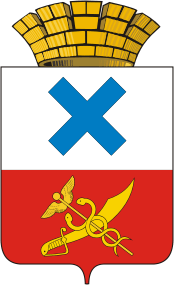 ПОСТАНОВЛЕНИЕ администрации Муниципального образования город Ирбитот 10 марта 2021 года  № 322-ПАг. Ирбит	О внесении изменений в Муниципальную программу «Формирование современной городской среды  Муниципального образования город Ирбит на 2018-2024 годы», утвержденную постановлением администрации Муниципального образования город Ирбит от 29 сентября 2017 года № 1738  «Формирование современной городской среды на территории Муниципального образования город Ирбит на 2018-2024 годы» (в редакции от 25.12.2017 № 2392, от 28.03.2018 № 455-ПА, от 04.05.2018 № 724-ПА, 23.07.2018 № 1203-ПА, 09.11.2018 № 1958-ПА, 29.12.2018 № 2398-ПА, 29.03.2019 № 393-ПА, 24.05.2019 № 654-ПА, 10.06.2019 № 759-ПА, 26.08.2019 № 1183-ПА, 07.10.2019 № 1483-ПА, 13.01.2020 № 10-ПА, 13.03.2020 № 346-ПА, 29.05.2020 № 793-ПА, 06.08.2020 № 996-ПА, 31.08.2020 № 1343-ПА, 02.10.2020 № 1515-ПА, 30.12.2020 № 2263-ПА)    В целях повышения качества бюджетного процесса и эффективности бюджетных расходов, реализации программно-целевого метода формирования бюджета, в соответствии со статьей 179 Бюджетного Кодекса Российской Федерации, в соответствии со статьей 16 Федерального закона от 6 октября 2003 года № 131-ФЗ «Об общих принципах организации местного самоуправления в Российской Федерации», постановлением Правительства Российской Федерации от 10 февраля 2017 года № 169 «Об утверждении Правил предоставления и распределения субсидий из федерального бюджета бюджетам субъектов Российской Федерации на поддержку государственных программ субъектов Российской Федерации и муниципальных программ формирования современной городской среды», в целях реализации государственной программы Свердловской области «Формирование современной городской среды на территории Свердловской   области     на 2018-2024 годы», утвержденной постановлением Правительства Свердловской области от 31.10.2017 № 805-ПП «Об утверждении государственной программы «Формирование современной городской среды на территории Свердловской области на 2018-2024 годы», Положением о бюджетном процессе в Муниципальном образовании город Ирбит, утвержденным решением Думы Муниципального образования город Ирбит от 29 октября 2020 года № 245 «Об утверждении Положения о бюджетном процессе в Муниципальном образовании город Ирбит», постановлением администрации Муниципального образования город Ирбит от 11 сентября 2013 года № 2101 «Об утверждении Порядка разработки и реализации муниципальных программ Муниципального образования город Ирбит» (с изменениями), решением Думы Муниципального  образования  город  Ирбит  от 24 декабря 2020 года № 271 «О бюджете Муниципального образования город Ирбит на 2021 год и плановый период 2022 и 2023 годов», руководствуясь Уставом Городского округа «город Ирбит» Свердловской области, администрация Муниципального образования город Ирбит ПОСТАНОВЛЯЕТ:           1. Внести изменения в муниципальную программу «Формирование современной городской среды  Муниципального образования город   Ирбит         на 2018-2024 годы», утвержденную постановлением администрации Муниципального образования город Ирбит от 29 сентября 2017 года № 1738 «Формирование современной городской среды на территории Муниципального образования город Ирбит на 2018-2024 годы» (в редакции от 25.12.2017 № 2392, от 28.03.2018 № 455-ПА, от 04.05.2018 № 724-ПА, 23.07.2018 № 1203-ПА, 09.11.2018 № 1958-ПА, 29.12.2018 № 2398-ПА, 29.03.2019 № 393-ПА, 24.05.2019 № 654-ПА,10.06.2019 № 759-ПА, 26.08.2019 № 1183-ПА, 07.10.2019 № 1483-ПА, 13.01.2020 № 10-ПА, 13.03.2020               № 346-ПА, 29.05.2020 № 793-ПА, 06.08.2020 № 996-ПА, 31.08.2020                  № 1343-ПА, 02.10.2020 № 1515-ПА, 30.12.2020 № 2263-ПА), изложив ее в новой редакции (прилагается).           2. Контроль за исполнением настоящего постановления возложить на  первого заместителя главы администрации Муниципального образования город Ирбит С.С. Лобанова. Глава Муниципальногообразования город Ирбит                                                                         Н.В. Юдин                                                                          УТВЕРЖДЕНА постановлением администрацииМуниципального образованиягород Ирбит от 29 сентября 2017 года № 1738 (в редакции от 25.12.2017 № 2392, от 28.03.2018 № 455-ПА, от 04.05.2018 № 724-ПА, от 23.07.2018 № 1203-ПА, от 09.11.2018  № 1958-ПА, от 29.12.2018 № 2398-ПА, от 29.03.2019 № 393-ПА, от 24.05.2019 № 654-ПА, 24.05.2019 № 654-ПА, 10.06.2019 № 759-ПА, 26.08.2019 № 1183-ПА, 07.10.2019 № 1483-ПА, 13.01.2020 № 10-ПА, 13.03.2020 № 346-ПА,29.05.2020 № 793-ПА, 29.05.2020 № 793-ПА, 06.07.2020 № 996-ПА,          31.08.2020 №  1343-ПА, 02.10.2020 № 1515-ПА, от 30.12.2020 № 2263-ПА, 10.03.2020№ 322-ПА)МУНИЦИПАЛЬНАЯ ПРОГРАММА «Формирование современной городской среды Муниципального образования город Ирбит на 2018-2024 годы»г. Ирбит, 2017 годПАСПОРТ МУНИЦИПАЛЬНОЙ ПРОГРАММЫ«Формирование современной городской среды Муниципального образования город Ирбит на 2018-2024 годы»РАЗДЕЛ 1. ХАРАКТЕРИСТИКА ТЕКУЩЕГО СОСТОЯНИЯСФЕРЫ БЛАГОУСТРОЙСТВА В МУНИЦИПАЛЬНОМ ОБРАЗОВАНИИ ГОРОД ИРБИТПо состоянию на 01.01.2020 года площадь жилищного фонда Муниципального образования город Ирбит составляет 678 тыс. квадратных метров, на территории города  насчитывается 534 многоквартирных дома – это более 200 дворов. Общая численность населения Муниципального образования город Ирбит 36668 человек. В настоящее время детскими игровыми площадками оборудовано  57 дворов, что составляет 28,5 процентов от их общего количества.  Площадь дворовых территорий составляет  325,5 тыс.кв.м. Нуждается в благоустройстве 143 дворовых территорий, площадью 221,4 тыс.кв.м. Численность населения многоквартирных домов, дворовые территории которые планируется благоустроить  в 2018-2024 годах– 3024 человек.На территории города 10 общественных территорий, площадь которых составляет – 280,969 тыс.кв.м.По результатам инвентаризации две общественные территории  соответствуют нормативным требованиям. Восемь общественных территорий нуждаются в благоустройстве общей площадью 158,5 тыс.кв.м, доля которых составляет – 100% от  общей площади общественных территорий.Площадь благоустроенных общественных территорий, приходящихся на 1 жителя муниципального образования составляет – 0,05кв.м.Формирование современной городской среды – это комплекс мероприятий, направленных на создание условий для обеспечения комфортных, безопасных и доступных условий  проживания населения Муниципального образования город Ирбит.       Современная городская среда должна соответствовать санитарным и гигиеническим нормам, а также иметь завершенный, привлекательный и эстетичный внешний вид.Проведенный анализ дворовых территорий позволил определить общее состояние таких важных элементов благоустройства, как детские игровые и спортивные площадки. На отдельных площадках во дворах сохранились элементы детского - игрового и спортивного оборудования, малых архитектурных форм, которые физически и морально устарели. Проведение работ по оборудованию детских и спортивных площадок должно создать для детей мир воображения, развивать умственные и физические способности детей.Так же установлено, что озеленение и оснащенность малыми архитектурными формами (скамейки, урны, газонные ограждения и т.п.) дворовых территорий выполнены в недостаточном количестве. Многие зеленые насаждения требуют ухода. Озеленение территории - неотъемлемая и важная задача благоустройства двора.Проведение данных мероприятий положительно скажется на эмоциональном состоянии проживающих в многоквартирном доме и поможет улучшить санитарные и экологические условия вокруг дома. В связи с увеличением личных автотранспортных средств, остро встал вопрос о нехватке парковочных мест. Проведение работ по устройству автостоянок на территориях, возможных к размещению на них и мест парковки автотранспортных средств, позволит в дальнейшем «разгрузить» дворовые территории и обеспечить комфортными условиями проживания жителей.При длительной эксплуатации дорожного покрытия отдельных дворовых территории выявлены дефекты, при которых дальнейшая эксплуатация дорожного покрытия затруднена, а на отдельных участках недопустима.Кроме того, не в полной мере городская среда приспособлена к условиям доступности для инвалидов всех категорий и маломобильных групп населения.В настоящей Муниципальной программе   будет учтено внедрение новых федеральных стандартов благоустройства общественных городских пространств и дворовых территорий, в то же время уделено внимание вопросу создания индивидуального облика отдельных территорий города, избегая формирования однородной и стандартизированной городской среды.Муниципальной программой предусматривается целенаправленная работа, исходя из:   - минимальный перечень работ:а)	ремонт дворовых проездов;б)	обеспечение освещения дворовых территорий (светотехническое оборудование, предназначенное для утилитарного, архитектурного, ландшафтного рекламного и иных видов освещения, соответствующее требованиям, в том числе СП 52.133330.2011. Свод правил. Естественное и искусственное освещение);в)	установка скамеек;г)	установка урн для мусора;    - дополнительный перечень работ:а)	оборудование детских и (или) спортивных площадок;б)	оборудование автомобильных парковок;в)	озеленение территории;г)	ремонт имеющейся или устройство новой дождевой канализации, дренажной системы, организация вертикальной планировки территории (при необходимости);д)	снос строений и сооружений вспомогательного использования, являющихся общим имуществом собственников помещений в многоквартирном доме;е)	устройство пандуса;ж)	устройство контейнерной площадки.Включение предложений заинтересованных лиц о включении территории общего пользования и дворовой территории многоквартирного дома в Программу  осуществляется согласно постановлениям администрации Муниципального образования город Ирбит от 19.03.2017 № 783 «Об утверждении Порядка общественного обсуждения муниципальной программы «Формирование современной городской среды Муниципального образования город Ирбит на 2017 год»,  от 30.08.2019 № 1251-ПА «О внесении изменений в постановление администрации Муниципального образования город Ирбит от 19.05.2017 № 782 «Об общественной муниципальной комиссии по обеспечению реализации муниципальной программы формирования современной городской среды  на территории Муниципального образования город Ирбит», от 14.10.2019 № 1526 «О внесении изменения в постановление администрации муниципального образования город Ирбит от 21 августа 2017 года № 1449 «Об утверждении Порядка представления, рассмотрения и оценки предложений заинтересованных лиц о включении дворовой территории в муниципальную программу «Формирование современной городской среды на территории Муниципального образования город Ирбит в 2018-2024 году», Порядка представления, рассмотрения и оценки предложений граждан и организаций о включении в муниципальную программу «Формирование современной городской среды на территории Муниципального образования город Ирбит в 2018-2024 годы» наиболее посещаемой муниципальной территории общего пользования, подлежащей обязательному благоустройству в 2018-2024 году», путем реализации следующих этапов:1.Рассмотрение и оценка предложений заинтересованных лиц на включение в адресный перечень дворовых территорий многоквартирных домов, расположенных на территории муниципального образования город Ирбит, на которых планируется благоустройство в текущем году.2.Рассмотрение и оценка предложений граждан, организаций на включение в адресный перечень территорий общего пользования муниципального образования город Ирбит, на которых планируется благоустройство в текущем году.Заинтересованные лица имеют возможность финансового (и (или) трудового) участия в реализации проектов по благоустройству.Кроме финансового (денежного) вклада вклад может быть внесен в не денежной форме:           - выполнение жителями неоплачиваемых работ, не требующих специальной квалификации, как например: подготовка объекта (дворовой территории) к началу работ (земляные работы, снятие старого оборудования, уборка мусора), и другие работы (покраска оборудования, озеленение территории посадка деревьев, охрана объекта);           - предоставление строительных материалов, техники и т.д.;обеспечение благоприятных условий для работы подрядной организации, выполняющей работы и для ее работников (горячий чай, печенье и т.д.).Нормативная стоимость (единичные расценки) работ по благоустройству дворовых территорий, входящих в состав минимального и дополнительного перечня таких работ (приложение № 1 к Муниципальной программе).Условие о проведении мероприятий по благоустройству дворовых и общественных территорий с учетом необходимости обеспечения физической, пространственной и информационной доступности зданий, сооружений, дворовых и общественных территорий для инвалидов и других маломобильных групп населения (приложение № 2 к Муниципальной программе).Порядок участия заинтересованных лиц в реализации мероприятий, направленных на формирование современной городской среды, включая  порядок аккумулирования и расходования средств заинтересованных лиц, направляемых на выполнение минимального и дополнительного перечней работ по благоустройству дворовых территорий, общественных территорий и механизм контроля за их расходованием (приложение №3 к Муниципальной программе).Порядок разработки, обсуждения с заинтересованными лицами и утверждения дизайн - проектов благоустройства дворовой территории, включенных в муниципальную программу на 2018-2024 годы (приложение № 4 Муниципальной программе).РАЗДЕЛ 2.ПРИОРИТЕТЫ, ЦЕЛИ И ЗАДАЧИ МУНИЦИПАЛЬНОЙ ПРОГРАММЫ «Формирование современной городской среды Муниципального образования город Ирбит на 2018-2024 годы»Приоритеты муниципальной политики в сфере благоустройства города Ирбита определены в соответствии с приоритетами и целями государственной политики в сфере благоустройства.Целью Муниципальной программы является: повышение уровня комфорта городской среды для улучшения условий проживания населения и туристической привлекательности  Муниципального образования город Ирбит.Для достижения поставленной цели предусматривается решение следующих задач:          Задача 1. Повышение уровня благоустройства дворовых территорий Муниципального образования город Ирбит.          Задача 2. Повышение уровня благоустройства  наиболее посещаемых муниципальных территорий общего пользования Муниципального образования город Ирбит.Задача 3. Повышения уровня вовлеченности заинтересованных граждан, организаций в реализацию мероприятий по благоустройству территорий Муниципального образования город Ирбит.          Задача 4. Улучшение условий проживания граждан и туристической привлекательности  за счет реализации мероприятий по капитальному ремонту общего имущества в многоквартирных домах на территории Муниципального образования город Ирбит.          Задача 5. Установка мемориальных знаков на воинские захоронения.          Задача 6. Восстановление (ремонт, реставрация, благоустройство) воинских захоронений на территории  Свердловской области: работы по оборудованию мест для возложения венков, пешеходных дорожек, озеленению, светотехническому оформлению и другие работы. Цели и задачи реализации Муниципальной программы «Формирование современной городской среды Муниципального образования город Ирбит на 2018-2024 годы» представлен в приложении № 5 к Муниципальной программе.РАЗДЕЛ 3.ХАРАКТЕРИСТИКА ОСНОВНЫХ МЕРОПРИЯТИЙМУНИЦИПАЛЬНОЙ ПРОГРАММЫ «Формирование современной городской среды Муниципального образования город Ирбит на 2018-2024 годы»Для обеспечения достижения заявленных целей и решения поставленных задач в рамках муниципальной программы предусмотрена реализация мероприятий, которые  сформированы в соответствии с целями и задачами ее реализации.Муниципальная программа предусматривает выполнение следующих мероприятий:-благоустройство дворовых территорий;-благоустройство наиболее посещаемых муниципальных территорий общего пользования;-капитальный ремонт многоквартирных жилых домов, находящихся на туристическом маршруте города Ирбита;- восстановление воинских захоронений.Перечень основных мероприятий  Муниципальной программы «Формирование современной городской среды Муниципального образования город Ирбит на 2018-2024 годы» представлен в приложении № 6 к Муниципальной программе.План  мероприятий по  реализации Муниципальной программы «Формирование современной городской среды Муниципального образования город Ирбит на 2018-2024 годы» приведен в приложении № 7 к  муниципальной программе.Адресный перечень дворовых территорий, нуждающихся в благоустройстве и подлежащих благоустройству в период  2018-2024 годов, приведен в приложении № 8 к Муниципальной программе.       Адресный перечень общественных территорий нуждающихся в благоустройстве и подлежащих благоустройству в период   2018-2024 годов, приведен в приложении № 9 к Муниципальной программе.РАЗДЕЛ 4.РЕСУРСНОЕ ОБЕСПЕЧЕНИЕ МУНИЦИПАЛЬНОЙ ПРОГРАММЫ «Формирование современной городской среды Муниципального образования город Ирбит на 2018-2024 годы»Финансирование мероприятий Муниципальной программы осуществляется за счет  областного, местного бюджетов и внебюджетных источников.Объем ресурсного обеспечения реализации Программы  приведен в приложении № 10 к Муниципальной программе.РАЗДЕЛ 5.ПРОГНОЗ КОНЕЧНЫХ РЕЗУЛЬТАТОВ РЕАЛИЗАЦИИМУНИЦИПАЛЬНОЙ ПРОГРАММЫ «Формирование современной городской среды Муниципального образования город Ирбит на 2018-2024 годы»В результате реализации государственной программы планируется:          -увеличение доли благоустроенных дворовых территорий от общего количества дворовых территорий на 2,5%;          -увеличение доли населения, проживающего в жилом фонде с благоустроенными дворовыми территориями от общей численности населения муниципального образования на 7,8 %;-увеличение доли площади благоустроенных муниципальных территорий общего пользования до 62%;-выполнить капитальный ремонт общего имущества на 11 многоквартирных домах;-установить 2 мемориальных знака на воинские захоронения;-увеличение доли площади благоустроенных воинских захоронений на 40%.Сведения о показателях (индикаторах) Муниципальной программы  представлены в приложении №11 к Муниципальной программе.При реализации Муниципальной программы   возможно возникновение следующих рисков, которые будут препятствовать выполнению планируемых результатов:Недостаточное ресурсное обеспечение Муниципальной программы.Сокращение финансирования мероприятий за счет бюджетных средств по сравнению с запланированными значениями является существенным риском.2.Социальные риски, связанные с низкой социальной активностью населения, отсутствием массовой культуры соучастия в благоустройства дворовых территорий.3.Управленческие (внутренние) риски, связанные с неэффективным управлением реализацией Муниципальной программы, низким качеством общественного взаимодействия, недостаточным контролем над реализацией Муниципальной программы.4.Иные риски, которые могут препятствовать выполнению Муниципальной программы. В таком случае Муниципальной программы подлежит корректировке.Нормативная стоимость (единичной расценки) работ по благоустройству дворовых и общественных  территорий, входящих в состав минимального и дополнительного перечня таких работЕдиничные расценкиПриложение № 2к муниципальной программе«Формирование  современной городской среды Муниципальногообразования город Ирбитна 2018-2024 годы»Условие о проведении мероприятий по благоустройству дворовых и общественных территорий с учетом необходимости обеспечения физической, пространственной и информационной доступности зданий, сооружений, дворовых и общественных территорий для инвалидов и других маломобильных группПри необходимости создания комфортных условий обеспечения доступности для маломобильных  групп населения работы будут проведены в соответствии со статьей 15 Федерального закона № 181-ФЗ от 24 ноября 1995 года «О социальной защите инвалидов в Российской Федерации» и в соответствии со сводом правил № СП 59.13330.2012 «Доступность зданий и сооружений для маломобильных групп населения».Приложение № 3к муниципальной программе«Формирование  современной городской среды Муниципальногообразования город Ирбит на 2018-2024 годы»Порядок участия заинтересованных лиц в реализации мероприятий, направленных на формирование современной городской среды, порядок аккумулирования и расходования средств заинтересованных лиц, направляемых на выполнение минимального и дополнительного перечней работ по благоустройству дворовых территорий, общественных территорий и механизм контроля за их расходованием1. Настоящий Порядок определяет процедуру участия и последовательность действий заинтересованных лиц для реализации мероприятий, направленных на формирование современной городской среды в рамках реализации муниципальной программы  «Формирование  современной                                        городской среды Муниципального   образования город Ирбит на 2018-2024 годы», а также порядок аккумулирования и расходования денежных средств (далее - аккумулирование средств), поступающих от собственников помещений многоквартирных домов, собственников иных зданий и сооружений, расположенных в границах дворовой территории, подлежащей благоустройству, направляемых на выполнение минимального и дополнительного перечня работ по благоустройству дворовых территорий Муниципального образования город Ирбит, механизм контроля за их расходованием.2. В целях настоящего Порядка под заинтересованными лицами понимаются собственники помещений в многоквартирных домах, собственники иных зданий и сооружений, расположенных в границах дворовой территории, подлежащей благоустройству, а также физические и юридические лица, заинтересованные в благоустройстве общественной территории.3. Участие заинтересованных лиц в реализации мероприятий по благоустройству общественных территорий предполагает подачу заявок заинтересованных лиц, участие в обсуждении дизайн-проектов, участие заинтересованных лиц в рейтинговом голосовании, участие в работе общественной комиссии, осуществление общественного контроля при реализации мероприятий, проектов по благоустройству общественных территорий.4. Участие заинтересованных лиц в реализации мероприятий по благоустройству дворовой территории предполагает возможность финансового(и (или) трудового)участие собственников помещений в многоквартирных домах при выполнении минимального и дополнительного перечней работ по благоустройству дворовой территории.Под формой трудового участия понимается неоплачиваемая трудовая деятельность заинтересованных лиц, имеющая социально полезную направленность, не требующая специальной квалификации и организуемая для выполнения минимального и (или) дополнительного перечня работ по благоустройству дворовых территорий.Под формой финансового участия понимается привлечение денежных средств заинтересованных лиц для финансирования части затрат по выполнению минимального и (или) дополнительного перечня работ по благоустройству дворовых территорий.Организация трудового участия, осуществляется заинтересованными лицами в соответствии с решением общего собрания собственников помещений в многоквартирном доме, дворовая территория которого подлежит благоустройству, оформленного соответствующим протоколом общего собрания собственников помещений в многоквартирном доме.На собрании собственников, жителей многоквартирного (ых) домов обсуждаются условия о трудовом (не денежном) участии собственников, жителей многоквартирного (ых) домов, собственников иных зданий и сооружений, расположенных в границах дворовой территории, подлежащей благоустройству, в мероприятиях по благоустройству дворовых территорий. Решение о выбранных работах также включаются в протокол общего собрания собственников.Трудовое участие граждан может быть внесено в виде следующих мероприятий, не требующих специальной квалификации, таких как:-  субботники;-  подготовка дворовой территории к началу работ (земляные работы);-  участие в строительных работах - снятие старого оборудования, установка уличной мебели, зачистка от ржавчины, окрашивание элементов благоустройства;- участие в озеленении территории – высадка растений, создание клумб, уборка территории;- обеспечение благоприятных условий для работников подрядной организации, выполняющей работы (например, организация горячего чая).В качестве подтверждения трудового участия заинтересованных лиц совет многоквартирного дома, либо управляющая компания, предоставляет в отдел городского хозяйства администрации Муниципального образования город Ирбит соответствующий отчет о проведении мероприятий с трудовым участием граждан, приложением к такому отчету фото-материалов.Организация финансового участия, осуществляется заинтересованными лицами в соответствии с решением общего собрания собственников помещений в многоквартирном доме, дворовая территория которого подлежит благоустройству, оформленного соответствующим протоколом общего собрания собственников помещений в многоквартирном доме, с участием средств федерального, областного и местного бюджета в объеме не менее 20 процентов от сметной стоимости, с участием средств только местного бюджета в объеме не менее 10 процентов от сметной стоимости.В случае включения заинтересованными лицами в заявку работ, входящих в минимальный и дополнительный перечень работ по благоустройству дворовых территорий, установленный Порядком предоставления субсидий из областного бюджета местным бюджетам, расположенных на территории Свердловской области, на поддержку муниципальных программ формирования современной городской среды, утвержденным постановлением Правительства Свердловской области от 31.10.2017  № 805-ПП «Формирование современной городской среды на территории Свердловской области на 2018-2024 годы», денежные средства заинтересованных лиц перечисляются в бюджет Муниципального образования город Ирбит на  счет администратора доходов бюджета Муниципального образования город Ирбит - администрация Муниципального образования город Ирбит (далее - администрация), открытый в органах Федерального казначейства.После утверждения дизайн-проекта общественной муниципальной комиссией и его согласования с представителем заинтересованных лиц администрация заключает с представителями заинтересованных лиц, принявшими решение о благоустройстве дворовых территорий, соглашение, в котором указывается территория благоустройства, реквизиты счета для перечисления средств, определяются порядок и сумма перечисления денежных средств заинтересованными лицами, а также реквизиты счета, на который подлежат возврату денежные средства заинтересованных лиц в случаях определенных соглашением.Фактический объем денежных средств, подлежащих перечислению заинтересованными лицами, может быть изменен по итогам осуществления закупки товара, работы, услуги в соответствии с положениями Федерального закона от 05.04.2013 № 44-ФЗ «О контрактной системе в сфере закупок товаров, работ, услуг для обеспечения государственных и муниципальных нужд», а также с учетом стоимости фактически выполненных работ.Перечисление денежных средств заинтересованными лицами осуществляется в течение десяти дней с момента подписания соглашения.В случае, если денежные средства в полном объеме не будут перечислены в срок, установленный в абзаце первом настоящего пункта, то заявка такого многоквартирного дома в части выполнения минимального и дополнительного перечня работ по благоустройству территории выполнению не подлежит.Денежные средства считаются поступившими в доход бюджета Муниципального образования город Ирбит с момента их зачисления на счет администратора доходов бюджета - администрации.В течение десяти рабочих дней со дня перечисления средств администрация направляет в финансовое управление администрации Муниципального образования город Ирбит (далее - Финансовое управление) копию заключенного соглашения.Администрация осуществляет учет поступающих от заинтересованных лиц денежных средств в разрезе многоквартирных домов, дворовые территории которых подлежат благоустройству.Администрация обеспечивает ежемесячное опубликование на официальном сайте администрации Муниципального образования город Ирбит в информационно-телекоммуникационной сети «Интернет» данных о поступивших от заинтересованных лиц денежных средствах в разрезе многоквартирных домов, дворовые территории которых подлежат благоустройству.Администрация ежемесячно обеспечивает направление данных о поступивших от заинтересованных лиц денежных средствах в разрезе многоквартирных домов, дворовые территории которых подлежат благоустройству, в адрес общественной муниципальной комиссии.Расходование аккумулированных денежных средств заинтересованных лиц осуществляется администрацией на финансирование минимального и дополнительного перечня работ по благоустройству дворовых территорий в соответствии с утвержденным дизайн-проектом благоустройства дворовых территорий, утвержденного общественной муниципальной комиссией и согласованного с представителем заинтересованных лиц.Расходование денежных средств осуществляется путем принятия и оплаты обязательств в соответствии с бюджетным законодательством и иными нормативными правовыми актами, регулирующими бюджетные правоотношения.Контроль за целевым расходованием аккумулированных денежных средств заинтересованных лиц осуществляется администрацией Муниципального образования город Ирбит и Финансовым управлением  администрации Муниципального образования город Ирбит в установленном порядке.Приложение № 4к муниципальной программе«Формирование  современной городской среды Муниципальногообразования город Ирбит на 2018-2024 годы»ПОРЯДОКразработки, обсуждения с заинтересованными лицами и утверждения дизайн-проектов благоустройства дворовых территорий, включаемых в муниципальную программу формирования современной городской среды на территории Муниципального образования город Ирбит на 2018-2024 годыНастоящий порядок устанавливает процедуру разработки, обсуждения с заинтересованными лицами и утверждения дизайн-проектов благоустройства дворовых территорий, включаемых в муниципальную программу формирования современной городской среды на территории Муниципального образования город Ирбит на 2018-2024 годы (далее соответственно - Порядок, дизайн- проект, муниципальная программа).Разработка дизайн-проектов обеспечивается собственниками многоквартирных домов и включает следующие этапы:осмотр дворовых территорий, предлагаемых к благоустройству, совместно администрацией и  собственниками помещений в многоквартирных домах, собственниками иных зданий и сооружений, расположенных в границах дворовой территории, подлежащей благоустройству (далее - заинтересованные лица);подготовка дизайн-проектов, которая включает, в том числе, согласование дизайн-проектов с отделом архитектуры и градостроительства администрации Муниципального образования город Ирбит;направление дизайн-проектов для обсуждения с представителями заинтересованных лиц;согласование дизайн-проектов с представителями заинтересованных лиц.Содержание дизайн-проекта зависит от вида и состава планируемых работ. Дизайн-проект подготавливается в виде проектно-сметной документации и (или) в упрощенном виде - изображение дворовой территории на топографической съемке (схема благоустройства) с отображением текстового (пояснительная записка) и визуального (визуализация элементов благоустройства) описания проекта благоустройства дворовой территории исходя из минимального и (или) дополнительного перечней работ, с описанием работ и мероприятий, предлагаемых к выполнению, со сметным расчетом стоимости работ исходя из единичных расценок.Согласованный Дизайн-проект утверждается на общем собрании собственников многоквартирного дома, оформляется протоколом.Дизайн-проект после утверждения на общем собрании собственников многоквартирного дома, рассматривается общественной муниципальной комиссией. Решение об утверждении дизайн-проекта оформляется в виде протокола заседания общественной комиссии.Дизайн-проект утверждается постановлением администрации Муниципального образования город Ирбит с учетом решения общественной комиссии.Приложение № 5к муниципальной программе«Формирование  современной городской среды Муниципального образования город Ирбитна 2018-2024 годы»Цели и задачи реализации Муниципальной программы«Формирование современной городской среды Муниципального образования город Ирбит на 2018-2024 годы»Приложение № 6к муниципальной программе«Формирование  современной городской среды Муниципального образования город Ирбит на 2018-2024 годы»Перечень основных мероприятий  Муниципальной программы«Формирование современной городской среды Муниципального образования город Ирбит на 2018-2024 годы»Приложение № 7к муниципальной программе«Формирование  современной городской среды Муниципального образования город Ирбит на 2018-2024 годы»План  мероприятий по  реализации муниципальной программы «Формирование  современнойгородской среды Муниципального образования город Ирбит на 2018-2024 годы»    *При выделении средств из областного и местного бюджетов источники финансирования корректируются.    ** Проектная документация разрабатывается.    *** В случае выделения финансирования.Приложение № 8к муниципальной программе«Формирование  современной городской среды Муниципального образования город Ирбит на 2018-2024 годы»Адресный перечень дворовых территорий, нуждающихся в благоустройстве и подлежащих благоустройству в период   2018-2024 годов*-адресный перечень корректируется с учетом предоставления заявок в соответствии с требованиями Порядка представления, рассмотрения и оценки предложений заинтересованных лиц о включении дворовой территории в муниципальную программу «Формирование современной городской среды на территории Муниципального образования город Ирбит на 2018-2024 годы» утвержденного постановлением администрации Муниципального образования город Ирбит от «14» октября 2019 года № 1526-ПА.Приложение № 9к муниципальной программе«Формирование  современной городской среды Муниципального образования город Ирбит на 2018-2024 годы»Адресный перечень общественных территорий нуждающихся в благоустройстве и подлежащих благоустройству в период   2018-2024 годов*-адресный перечень корректируется с учетом предоставления заявок в соответствии с требованиями Порядка представления, рассмотрения и оценки предложений граждан, организаций о включении в муниципальную программу «Формирование современной городской среды на территории Муниципального образования город Ирбит на 2018-2024 годы» наиболее посещаемой муниципальной территории общего пользования, подлежащей обязательному благоустройству в 2018-2024 годы, утвержденного постановлением администрации Муниципального образования город Ирбит «14» октября 2019 года № 1526-ПА.**- проектная документация разрабатывается.Приложение № 10к муниципальной программе«Формирование  современной городской среды Муниципального образования город Ирбит на 2018-2024 годы»Ресурсное обеспечение реализациимуниципальной программы «Формирование  современнойгородской среды Муниципального образования город Ирбит на 2018-2024 годы»Приложение № 11к муниципальной программе«Формирование  современной городской среды Муниципального образования город Ирбит на 2018-2024 годы»Адресный перечень объектов недвижимого имущества (включая объекты незавершенного строительства) и земельных участков, находящихся в собственности (пользовании) юридических лиц и индивидуальных предпринимателей, которые подлежат благоустройству не позднее 2021 года           Адресный перечень объектов недвижимого имущества (включая объекты незавершенного строительства) и земельных участков, находящихся в собственности (пользовании) юридических лиц и индивидуальных предпринимателей, которые подлежат благоустройству не позднее 2021 года за счет средств указанных лиц не сформирован, в связи с отсутствием заключенных соглашений с администрацией Муниципального образования город Ирбит.           Список будет уточняться согласно заключенных соглашений.Приложение № 12к муниципальной программе«Формирование  современной городской среды Муниципального образования город Ирбит на 2018-2024 годы»СВЕДЕНИЯо показателях (индикаторах) муниципальной программы«Формирование  современной городской среды Муниципальногообразования город Ирбит на 2018-2024 годы»Ответственный исполнитель муниципальной программыАдминистрация Муниципального образования город Ирбит (отдел городского хозяйства администрации, отдел архитектуры и градостроительства). Участники муниципальной программыГраждане города Ирбит, организации, общественные организации, политические партии, средства массовой информацииЦели муниципальной программыЦель: повышение уровня комфорта городской среды для улучшения условий проживания населения и туристической привлекательности Муниципального образования город ИрбитЗадачи муниципальной программыЗадача 1.Повышение уровня благоустройства дворовых территорий Муниципального образования город Ирбит.Задача 2.Повышение уровня благоустройства  наиболее посещаемых муниципальных территорий общего пользования Муниципального образования город Ирбит.Задача 3. Повышения уровня вовлеченности заинтересованных граждан, организаций в реализацию мероприятий по благоустройству территорий Муниципального образования город Ирбит.Задача 4. Улучшение условий проживания граждан и туристической привлекательности за счет реализации мероприятий по капитальному ремонту общего имущества в многоквартирных домах на территории Муниципального образования город Ирбит.Задача 5. Установка мемориальных знаков на воинские захоронения.Задача 6. Восстановление (ремонт, реставрация, благоустройство) воинских захоронений на территории  Свердловской области: работы по оборудованию мест для возложения венков, пешеходных дорожек, озеленению, светотехническому оформлению и другие работыЦелевые индикаторы и показатели муниципальной программы1.Увеличение доли благоустроенных дворовых территорий от общего количества дворовых территорий. 2.Увеличение доли населения, проживающего в жилом фонде, благоустроенного дворовыми территориями от общей численности населения города Ирбит. 3.Увеличение доли площади благоустроенных муниципальных территорий общего пользования.4. Количество многоквартирных домов на территории Муниципального образования город Ирбит  в которых проведен капитальный ремонт общего имущества.5. Количество установленных мемориальных знаков на воинские захоронения.6. Увеличение доли площади благоустроенных воинских захоронений.Срок реализации муниципальной программы2018-2024 годыОбъемы бюджетных ассигнований муниципальной программы, тыс. рублейВСЕГО: 486 506,452*из них:   федеральный бюджет: 0,0областной бюджет: 44 451,036*местный бюджет:  172 953,375*внебюджетные источники: 269 138,041*на 2018 год – 3 952,363из них:   федеральный бюджет: 0,0областной бюджет: 3 061,200местный бюджет:  891,163внебюджетные источники: 0,0на 2019 год – 49 004,390из них:федеральный бюджет: 0,0областной бюджет: 0,0местный бюджет:  49 004,390внебюджетные источники: 0,0на 2020 год – 123 246,731из них:федеральный бюджет: 0,0областной бюджет: 22 687,036местный бюджет:  98 671,412внебюджетные источники: 1 888,283на 2021 год – 40 208,330из них:федеральный бюджет: 0,0областной бюджет: 18 702,800местный бюджет:  221 505,530внебюджетные источники: 0,0на 2022 год – 56 823,498из них:федеральный бюджет: 0,0областной бюджет: 0,0местный бюджет:  2880,880внебюджетные источники: 53 942,618на 2023 год – 72 327,529из них:федеральный бюджет: 0,0областной бюджет: 0,0местный бюджет:  0,0внебюджетные источники: 72 363,529на 2024 год – 140 943,611из них:федеральный бюджет: 0,0областной бюджет: 0,0местный бюджет:  0,0внебюджетные источники: 140 943,611Ожидаемые результаты реализации муниципальной программыРеализация мероприятий Программы в конце 2024 года позволит достигнуть следующие результаты:1.Доля благоустроенных дворовых территорий от общего количества дворовых территорий увеличится на 2,5%.2.Доля населения, проживающего в жилом фонде с благоустроенными дворовыми территориями от общей численности населения города Ирбита увеличится на 7,8 %.3.Доля площади благоустроенной муниципальной территории общего пользования увеличится до 62%.4.Выполнить капитальный ремонт общего имущества на 11 многоквартирных домах.5.Установить 2 мемориальных знака на воинские захоронения.6. Доля площади благоустроенной территории воинских захоронений увеличится до 40%.*- объемы ежегодно уточняются после утверждения бюджета на текущий финансовый год и плановый период*- объемы ежегодно уточняются после утверждения бюджета на текущий финансовый год и плановый периодПриложение № 1к муниципальной программе«Формирование  современной городской среды Муниципального образования город Ирбит на 2018-2024 годы»Наименование работЕд. измер.Кол-воСтоимость с НДС в руб.Комплексное благоустройство  общественной территории «Сиреневый сквер», г. Ирбит, ул. КироваКомплексное благоустройство  общественной территории «Сиреневый сквер», г. Ирбит, ул. КироваКомплексное благоустройство  общественной территории «Сиреневый сквер», г. Ирбит, ул. КироваКомплексное благоустройство  общественной территории «Сиреневый сквер», г. Ирбит, ул. КироваБлагоустройствоБлагоустройствоБлагоустройствоБлагоустройствоПокрытияПТ-1, ПТ-2ПВ-1Устройство подстилающих и выравнивающих слоев оснований: из щебняУстройство подстилающих и выравнивающих слоев оснований: из щебняУстройство подстилающих и выравнивающих слоев оснований: из щебняУстройство подстилающих и выравнивающих слоев оснований: из щебняРозлив вяжущих материаловт120594Устройство покрытий бесшовных толщиной 30 мм: эпоксидно-полиэфирных (Спортивное покрытие из резиновой крошки)м21999,69ОзеленениеПодготовка стандартных посадочных мест для деревьев-саженцев с оголенной корневой системой механизированным способом: в естественном грунтешт159,9Посадка деревьев-саженцев с оголенной корневой системой в ямы размером: 0,7x0,7 мшт1254,70Подготовка стандартных посадочных мест для однорядной живой изгороди механизированным способом: с добавлением растительной земли до 100%м1521Посадка кустарников-саженцев в живую изгородь: однорядную и вьющихся растенийм188,5Устройство газонов из готовых рулонных заготовок: горизонтальные поверхности и откосы с уклоном 1:2м2169,07Устройство корыта под цветники глубиной 40 см: механизированным способомм2159,50Подготовка почвы под цветники толщиной слоя насыпки 20 смм21405,75Посадка многолетних цветников при густоте посадки 1,6 тыс. шт. цветовм21956,94МАФСборка и установка детского игрового оборудованиякомпл.1326633Установка скамеек, урнкомпл.161984Демонтажные работыДемонтажные работыДемонтажные работыДемонтажные работыРазборка покрытий и оснований: асфальтобетонныхм319103,22Разборка бортовых камней: на бетонном основаниим188,40Демонтаж скамеек, урнДемонтаж скамеек, урнДемонтаж скамеек, урнДемонтаж скамеек, урнОграждениеБурение ям глубиной до 2 м бурильно-крановыми машинами: на автомобиле, группа грунтов 2шт1326,61Устройство монолитных железобетонных фундаментов: из тяжелого бетона, приготавливаемого на строительной площадке, объемом до 25 м3м316176Наружное освещениеЭлементы опор освещенияБурение ям глубиной до 2 м бурильно-крановыми машинами: на автомобиле, группа грунтов 2шт132661Установка стальных опор промежуточных: свободностоящих, одностоечных массой до 2 тт119205Устройство основания под фундаменты: щебеночногом312943Устройство монолитных железобетонных фундаментов: из тяжелого бетона, приготавливаемого на строительной площадке, объемом до 25 м3м316176Комплексное благоустройство  «Аллеи по ул. СвердловаКомплексное благоустройство  «Аллеи по ул. СвердловаКомплексное благоустройство  «Аллеи по ул. СвердловаКомплексное благоустройство  «Аллеи по ул. СвердловаБлагоустройство территорииДемонтажные работыРазборка покрытий и оснований: асфальтобетонныхм3148880Разборка покрытий и оснований: щебеночныхм314308Разработка грунта с перемещением до 10 м бульдозерами мощностью: 96 кВт, группа грунтов 1м316986Перевозка грузов автомобилями-самосвалами грузоподъемностью 10 т работающих вне карьера на расстояние: I класс груза до 15 кмт1109Работа на отвале, группа грунтов: 1м312221Демонтаж барьерного ограждения газоновшт1473Разборка бортовых камней: на бетонном основаниим15195Валка деревьев в городских условиях: (липа, сосна, кедр, тополь) диаметром до 300 ммм31177Корчевка пней вручную давностью рубки до трех лет: диаметром до 500 мм твердых породшт1337Разборка деревянных прогонов, защитного и рабочего настила покрытиям214249Разборка покрытий и оснований: цементно-бетонныхм3113085Разработка грунта вручную с креплениями в траншеях шириной до 2 м, глубиной: до 2 м, группа грунтов 2м3113373Разборка дорог из сборных железобетонных плит площадью: до 3 м2м3136072Земляные работыРазработка грунта с перемещением до 10 м бульдозерами мощностью: 59 кВт, группа грунтов 2м315769Разработка грунта с погрузкой на автомобили-самосвалы экскаваторами с ковшом вместимостью: 0,5 (0,5-0,63) м3, группа грунтов 3м3139646Перевозка грузов автомобилями-самосвалами грузоподъемностью 10 т работающих вне карьера на расстояние: I класс груза до 5 кмт150Работа на отвале, группа грунтов: 2-3м312720Уплотнение грунта вибрационными катками 2,2 т на первый проход по одному следу при толщине слоя: 30 смм317569БлагоустройствоУстройство подстилающих и выравнивающих слоев оснований: из щебням3129812Устройство оснований толщиной 15 см из щебня фракции 40-70 мм при укатке каменных материалов с пределом прочности на сжатие свыше 68,6 до 98,1 МПа (свыше 700 до 1000 кгс/см2): однослойныхм21224801Укладка и пропитка с применением битума щебеночных оснований толщиной 8 смм21159548Устройство покрытия толщиной 4 см из горячих асфальтобетонных смесей плотных мелкозернистых типа АБВ, плотность каменных материалов: 2,5-2,9 т/м3м2125208ПТ-1Устройство оснований толщиной 12 см под тротуары из кирпичного или известнякового щебням213734Устройство бетонных плитных тротуаров с заполнением швов: пескомм215989ПВ-1Устройство оснований толщиной 15 см из щебня фракции 40-70 мм при укатке каменных материалов с пределом прочности на сжатие свыше 68,6 до 98,1 МПа (свыше 700 до 1000 кгс/см2): однослойныхм21224801Устройство покрытия толщиной 4 см из горячих асфальтобетонных смесей плотных мелкозернистых типа АБВ, плотность каменных материалов: 2,5-2,9 т/м3м2125208Устройство покрытий бесшовных толщиной 5 мм: эпоксидно-каучуковыхм219267ПТ-4Устройство подстилающих и выравнивающих слоев оснований: из щебням3129812Устройство покрытия толщиной 4 см из горячих асфальтобетонных смесей плотных мелкозернистых типа АБВ, плотность каменных материалов: 2,5-2,9 т/м3м2125208ПВ9Устройство подстилающих и выравнивающих слоев оснований: из щебням3129812Устройство покрытия толщиной 4 см из горячих асфальтобетонных смесей плотных мелкозернистых типа АБВ, плотность каменных материалов: 2,5-2,9 т/м3м2125208Укладка и пропитка с применением битума щебеночных оснований толщиной 8 смм21159548Устройство покрытия толщиной 4 см из горячих асфальтобетонных смесей плотных мелкозернистых типа АБВ, плотность каменных материалов: 2,5-2,9 т/м3м2125208БордюрУстановка бортовых камней бетонных: при других видах покрытийм16969Установка бортовых камней бетонных: при других видах покрытийм136774ОзеленениеПодготовка почвы для устройства партерного и обыкновенного газона с внесением растительной земли слоем 15 см: вручнуюм2119861Подготовка стандартных посадочных мест вручную для деревьев и кустарников с круглым комом земли размером: 0,2x0,15 м и 0,25x0,2 м с добавлением растительной земли до 75%шт1912Посадка деревьев и кустарников с комом земли размером: 0,2x0,15 м и 0,25x0,2 мшт12340Дополнительные элементым214207Укрепление земляных откосов после механизированной планировки с применением геосинтетических материалов: с последующей засыпкой щебнемУстройство бетонных плитных тротуаров с заполнением швов: пескомм215989Установка металлических столбов высотой до 4 м: с погршт133521Устройство заграждений из готовых металлических решетчатых панелей: высотой до 2 мшт1675Система дождевой канализацииСистема дождевой канализацииСистема дождевой канализацииСистема дождевой канализацииРазработка грунта в траншеях экскаватором «обратная лопата» с ковшом вместимостью 0,5 (0,5-0,63) м3, в отвал группа грунтов 2м3121542Засыпка вручную траншей, пазух котлованов и ям, группа грунтов 2м316158Перевозка грузов автомобилями-самосвалами грузоподъемностью 10 т, работающих вне карьера, на расстояние: до 5 км I класс грузат192Работа на отвале, группа грунтов 2-3м312720Устройство основания под трубопроводы: песчаногом31946Укладка канализационных безнапорных раструбных труб из поливинилхлорида (ПВХ) диаметром: 250 ммм16234Устройство бетонной подготовким3129804Устройство круглых дождеприемных колодцев для дождевой канализации: из сборного железобетона диаметром 1,0 м в сухих грунтахм3149116Присоединение канализационных трубопроводов к существующей сети в грунтах: сухихшт11723Гидроизоляция боковая обмазочная битумная в 2 слоя по выровненной поверхности бутовой кладки, кирпичу, бетонум213024Очистка канализационной сети: дворовойм18101Установка МАФУстановка МАФУстановка МАФУстановка МАФУстановка мелких конструкций (подоконников, сливов, парапетов и др.) массой до 0,5 тшт124676Установка металлических столбов высотой до 4 м: с погружением в бетонное основаниешт133521Наружное освещение Наружное освещение Наружное освещение Наружное освещение Земляные работыРазработка грунта в траншеях экскаватором «обратная лопата» с ковшом вместимостью 0,5 (0,5-0,63) м3, в отвал группа грунтов 2м3121542Засыпка вручную траншей, пазух котлованов и ям, группа грунтов 3м317662Засыпка вручную траншей, пазух котлованов и ям, группа грунтов 2м316158Уплотнение грунта пневматическими трамбовками, группа грунтов: 1-2м312939Устройство основания под фундаменты: щебеночногом31126Устройство бетонной подготовким3129804Бурение ям глубиной до 2 м бурильно-крановыми машинами: на автомобиле, группа грунтов 2шт117597Установка стальных опор промежуточных: свободностоящих, одностоечных массой до 2 тт19132Установка светильников: с лампами люминесцентнымишт11393Прокладка волоконно-оптических кабелей в траншеекм15567Комплексное благоустройство дворовых территорий многоквартирных домов, находящихся по адресу:г.Ирбит, ул. Логинова, д. 32, д. 34Подготовительные работыДемонтаж существующих металлоконструкций ограждений и устройств для сушки белья Демонтаж существующих металлоконструкций ограждений и устройств для сушки белья Демонтаж существующих металлоконструкций ограждений и устройств для сушки белья Демонтаж существующих металлоконструкций ограждений и устройств для сушки белья Погрузочные работы при автомобильных перевозках: металлических конструкций массой до 1 т Погрузочные работы при автомобильных перевозках: металлических конструкций массой до 1 т Погрузочные работы при автомобильных перевозках: металлических конструкций массой до 1 т Погрузочные работы при автомобильных перевозках: металлических конструкций массой до 1 т Перевозка грузов автомобилями-самосвалами грузоподъемностью 10 т, работающих вне карьера, на расстояние: до 3 км I класс груза (1 т груза)149Демонтаж деревянных конструкций:  скамеек, горки, песочниц, качели-балансиршт.1238Засыпка вручную канализационного колодца (заброшен) траншей, пазух котлованов и ям, группа грунтов: 1 Засыпка вручную канализационного колодца (заброшен) траншей, пазух котлованов и ям, группа грунтов: 1 Засыпка вручную канализационного колодца (заброшен) траншей, пазух котлованов и ям, группа грунтов: 1 Засыпка вручную канализационного колодца (заброшен) траншей, пазух котлованов и ям, группа грунтов: 1 Разборка бортовых камней: на бетонном основании м1405Разборка дорог из сборных железобетонных плит площадью: до 3 м2м21665Устройство асфальтобетонных покрытийОсновнаяПланировка площадей: механизированным способом, группа грунтов 2 Планировка площадей: механизированным способом, группа грунтов 2 Планировка площадей: механизированным способом, группа грунтов 2 Планировка площадей: механизированным способом, группа грунтов 2 Устройство оснований толщиной 15 см из щебня фракции 40-70 мм при укатке каменных материалов с пределом прочности на сжатие свыше 68,6 до 98,1 МПа (свыше 700 до 1000 кгс/см2) однослойных м211198Розлив вяжущих материалов т187731Устройство покрытия толщиной 4 см из горячих асфальтобетонных смесей плотных мелкозернистых типа АБВ, плотность каменных материалов 2,5-2,9 т/м3 м2153ОбочинаУкрепление обочин щебнем толщиной 10 смм2150Планировка площадей механизированным способом, группа грунтов 3 Планировка площадей механизированным способом, группа грунтов 3 Планировка площадей механизированным способом, группа грунтов 3 Планировка площадей механизированным способом, группа грунтов 3 Пешеходные дорожкиПешеходные дорожкиПешеходные дорожкиПешеходные дорожкиПланировка площадей механизированным способом, группа грунтов 3 м212Устройство подстилающих и выравнивающих слоев оснований из щебняМ31312Устройство покрытия толщиной 4 см из горячих асфальтобетонных смесей плотных мелкозернистых типа АБВ, плотность каменных материалов: 2,5-2,9 т/м3 м2153Устройство резиновых покрытий детской, спортивной и хозяйственной площадокРазработка грунта с погрузкой на автомобили-самосвалы экскаваторами с ковшом вместимостью: 0,65 (0,5-1) м3, группа грунтов 2 м317Перевозка грузов автомобилями-самосвалами грузоподъемностью 10 т, работающих вне карьера, на расстояние: до 2 км I класс груза Перевозка грузов автомобилями-самосвалами грузоподъемностью 10 т, работающих вне карьера, на расстояние: до 2 км I класс груза Перевозка грузов автомобилями-самосвалами грузоподъемностью 10 т, работающих вне карьера, на расстояние: до 2 км I класс груза Перевозка грузов автомобилями-самосвалами грузоподъемностью 10 т, работающих вне карьера, на расстояние: до 2 км I класс груза Работа на отвале, группа грунтов 1 м314Устройство подстилающих и выравнивающих слоев оснований из щебням31312Устройство асфальтобетонных покрытий дорожек и тротуаров однослойных из литой мелкозернистой асфальто-бетонной смеси толщиной 3 см Устройство асфальтобетонных покрытий дорожек и тротуаров однослойных из литой мелкозернистой асфальто-бетонной смеси толщиной 3 см Устройство асфальтобетонных покрытий дорожек и тротуаров однослойных из литой мелкозернистой асфальто-бетонной смеси толщиной 3 см Устройство асфальтобетонных покрытий дорожек и тротуаров однослойных из литой мелкозернистой асфальто-бетонной смеси толщиной 3 см Устройство полимерных наливных полов из полиуретана  (покрытий толщиной 10 мм из резиновой крошки) м21424Устройство бордюровУкладка бордюра из антисептированной доски 200*15*40 (прим) м ходов119Антисептирование древесины пастами битумнымим2138Установка бортовых камней бетонных при других видах покрытий Установка бортовых камней бетонных при других видах покрытий Установка бортовых камней бетонных при других видах покрытий Установка бортовых камней бетонных при других видах покрытий Устройство пандусаРытье ям для установки стоек и столбов глубиной: 0,4 м шт1752Устройство подстилающих и выравнивающих слоев оснований: из щебня м31282Устройство бетонной подготовки м311152Установка закладных деталей весом: до 4 кг т1131653Монтаж опорных стоек для пролетов: до 24 м т16902Пробивка в кирпичных стенах отверстий: до 50 мм на глубину 30 см Пробивка в кирпичных стенах отверстий: до 50 мм на глубину 30 см Пробивка в кирпичных стенах отверстий: до 50 мм на глубину 30 см Пробивка в кирпичных стенах отверстий: до 50 мм на глубину 30 см Монтаж опорных конструкций: этажерочного типат113706Монтаж площадок с настилом и ограждением из листовой, рифленой, просечной и круглой сталит120386Освещение двораЭлектромонтажные работыЭлектромонтажные работыЭлектромонтажные работыЭлектромонтажные работыУстановка светильников: с лампами люминесцентными шт11467Устройство оптико-(фото) электрическое: отражатель неподвижный шт1289Благоустройство, озеленение территорииОзеленениеПодготовка стандартных посадочных мест для деревьев и кустарников с круглым комом земли вручную размером: 0,3x0,3 м в естественном грунте шт1308Устройство огражденийОграждение Sport сетчатоеОграждение Sport сетчатоеОграждение Sport сетчатоеОграждение Sport сетчатоеУстановка металлических столбов высотой до 4 м: с погружением в бетонное основание Установка металлических столбов высотой до 4 м: с погружением в бетонное основание Установка металлических столбов высотой до 4 м: с погружением в бетонное основание Установка металлических столбов высотой до 4 м: с погружением в бетонное основание Устройство заграждений из готовых металлических решетчатых панелей: высотой более 2 м шт1301Устройство калиток из готовых металлических решетчатых панелей шт1132Ограждение металлическоеУстройство металлических ограждений Устройство металлических ограждений Устройство металлических ограждений Устройство металлических ограждений Установка стоек для сушки белья  и  коврохлопкиБурение ям глубиной до 2 м бурильно-крановыми машинами на автомобиле, группа грунтов 2 шт1301Установка стальных конструкций, остающихся в теле 123706Устройство подстилающих и выравнивающих слоев оснований из щебня м31290Устройство бетонной подготовки м315813Установка детского, спортивного оборудования и малых архитектурных формУстановка детского, спортивного оборудования и малых архитектурных формУстановка детского, спортивного оборудования и малых архитектурных формУстановка детского, спортивного оборудования и малых архитектурных формМАФКопание ям вручную без креплений для стоек и столбов: без откосов глубиной до 0,7 м, группа грунтов 2 м31892Устройство бетонной подготовки м318370Установка детского и спортивного оборудованияРытье ям для установки стоек и столбов глубиной до 0,7 м шт11783Бурение ям глубиной до 2 м бурильно-крановыми машинами на автомобиле, группа грунтов 2 шт1301Устройство бетонной подготовки Устройство бетонной подготовки Устройство бетонной подготовки Устройство бетонной подготовки Комплексное благоустройство дворовой территории многоквартирного дома, находящегося по адресу:г.Ирбит, ул. Комсомольская, д. 76.Демонтаж нарушенных элементов площадок, проездов, МАФДемонтаж существующих металлоконструкций малых форм т15122Погрузочные работы при автомобильных перевозках: металлических конструкций массой до 1 тПогрузочные работы при автомобильных перевозках: металлических конструкций массой до 1 тПогрузочные работы при автомобильных перевозках: металлических конструкций массой до 1 тПогрузочные работы при автомобильных перевозках: металлических конструкций массой до 1 тПеревозка грузов автомобилями-самосвалами грузоподъемностью 10 т, работающих вне карьера, на расстояние: до 3 км I класс груза т149Демонтаж деревянных конструкций:  скамеек,  песочниц, урн, автомобильных колес шт1250Разборка дорог из сборных железобетонных плит площадью: до 3 м2Разборка дорог из сборных железобетонных плит площадью: до 3 м2Разборка дорог из сборных железобетонных плит площадью: до 3 м2Разборка дорог из сборных железобетонных плит площадью: до 3 м2Проезды, тротуары, парковкаПроезды, тротуары, парковкаПроезды, тротуары, парковкаПроезды, тротуары, парковкаОсновная (проезд, парковка)Планировка площадей: механизированным способом, группа грунтов 2 м211Устройство подстилающих и выранивающих слоев оснований из щебням31302Устройство дорожных покрытий из сборных прямоугольных железобетонных плит площадью: до 10,5 м2Устройство дорожных покрытий из сборных прямоугольных железобетонных плит площадью: до 10,5 м2Устройство дорожных покрытий из сборных прямоугольных железобетонных плит площадью: до 10,5 м2Устройство дорожных покрытий из сборных прямоугольных железобетонных плит площадью: до 10,5 м2Тротуары, пешеходные дорожки, хоз. площадкиПланировка площадей: механизированным способом, группа грунтов 2 м211Уплотнение грунта пневматическими трамбовками, группа грунтов: 1-2 (100 м3 уплотненного грунта)Уплотнение грунта пневматическими трамбовками, группа грунтов: 1-2 (100 м3 уплотненного грунта)Уплотнение грунта пневматическими трамбовками, группа грунтов: 1-2 (100 м3 уплотненного грунта)Уплотнение грунта пневматическими трамбовками, группа грунтов: 1-2 (100 м3 уплотненного грунта)Устройство подстилающих и выранивающих слоев оснований из щебням31302Устройство асфальтобетонных покрытий дорожек и тротуаров однослойных из литой мелкозернистой асфальто-бетонной смеси толщиной 3 см м2186На каждые 0,5 см изменения толщины покрытия добавлять к расценке 27-07-001-01(добавить 1см)м2121Устройство покрытий детской и спортивной площадокУстройство покрытий детской и спортивной площадокУстройство покрытий детской и спортивной площадокУстройство покрытий детской и спортивной площадокРазработка грунта с погрузкой на автомобили-самосвалы экскаваторами с ковшом вместимостью: 0,65 (0,5-1) м3, группа грунтов 2 Разработка грунта с погрузкой на автомобили-самосвалы экскаваторами с ковшом вместимостью: 0,65 (0,5-1) м3, группа грунтов 2 Разработка грунта с погрузкой на автомобили-самосвалы экскаваторами с ковшом вместимостью: 0,65 (0,5-1) м3, группа грунтов 2 Разработка грунта с погрузкой на автомобили-самосвалы экскаваторами с ковшом вместимостью: 0,65 (0,5-1) м3, группа грунтов 2 Перевозка грузов автомобилями-самосвалами грузоподъемностью 10 т, работающих вне карьера, на расстояние: до 2 км I класс груза т139Работа на отвале, группа грунтов 1 м314Устройство подстилающих и выранивающих слоев оснований из щебням31302Устройство асфальтобетонных покрытий дорожек и тротуаров однослойных из литой мелкозернистой асфальто-бетонной смеси толщиной 3 см м2186Устройство полимерных наливных полов из полиуретана  (покрытий толщиной 10 мм из резиновой крошки) м21453Устройство бордюровУкладка бордюра из антисептированной доски 200*15*40 (прим) Укладка бордюра из антисептированной доски 200*15*40 (прим) Укладка бордюра из антисептированной доски 200*15*40 (прим) Укладка бордюра из антисептированной доски 200*15*40 (прим) Антисептирование древесины пастами битумнымим21128Установка бортовых камней бетонных при других видах покрытий м1601Восстановление напочвенного покроваПодготовка почвы для устройства партерного и обыкновенного газона с внесением растительной земли слоем 15 см: механизированным способомм21348Устройство огражденийУстановка металлических столбов высотой до 4 м: с погружением в бетонное основание м1502Устройство заграждений из готовых металлических решетчатых панелей: высотой более 2 м 21343Устройство калиток из готовых металлических решетчатых панелей шт1150Установка коврохлопокБурение ям глубиной до 2 м бурильно-крановыми машинами на автомобиле, группа грунтов 2 м1308Установка стальных конструкций, остающихся в теле бетона т126567Устройство подстилающих и выравнивающих слоев оснований из щебня м31302Устройство бетонной подготовки Устройство бетонной подготовки Устройство бетонной подготовки Устройство бетонной подготовки Установка детского, спортивного оборудования и малых архитектурных формУстановка детского, спортивного оборудования и малых архитектурных формУстановка детского, спортивного оборудования и малых архитектурных формУстановка детского, спортивного оборудования и малых архитектурных формКопание ям вручную без креплений для стоек и столбов: без откосов глубиной до 0,7 м, группа грунтов 2 м311032Устройство бетонной подготовки м315903Установка детского и спортивного оборудованияРытье ям для установки стоек и столбов глубиной до 0,7 м Рытье ям для установки стоек и столбов глубиной до 0,7 м Рытье ям для установки стоек и столбов глубиной до 0,7 м Рытье ям для установки стоек и столбов глубиной до 0,7 м Бурение ям глубиной до 2 м бурильно-крановыми машинами на автомобиле, группа грунтов 2 м1308Устройство бетонной подготовки м315903Комплексное благоустройство дворовой территории многоквартирного дома, находящегося по адресу:г.Ирбит, ул. Подгорная, д. 1в.Комплексное благоустройство дворовой территории многоквартирного дома, находящегося по адресу:г.Ирбит, ул. Подгорная, д. 1в.Комплексное благоустройство дворовой территории многоквартирного дома, находящегося по адресу:г.Ирбит, ул. Подгорная, д. 1в.Комплексное благоустройство дворовой территории многоквартирного дома, находящегося по адресу:г.Ирбит, ул. Подгорная, д. 1в.Демонтаж нарушенных элементов  площадок, проездов, МАФДемонтаж существующих металлоконструкций малых форм т14843Погрузочные работы при автомобильных перевозках: металлических конструкций массой до 1 т т1240Перевозка грузов автомобилями-самосвалами грузоподъемностью 10 т, работающих вне карьера, на расстояние: до 3 км I класс груза т149Разборка деревянных заборов: глухих из строганых досок  Разборка деревянных заборов: глухих из строганых досок  Разборка деревянных заборов: глухих из строганых досок  Разборка деревянных заборов: глухих из строганых досок  Проезды, тротуары, парковкаПроезды, тротуары, парковкаПроезды, тротуары, парковкаПроезды, тротуары, парковкаОсновная (проезд, парковка)Планировка площадей: механизированным способом, группа грунтов 2 м211Устройство оснований толщиной 15 см из щебня фракции 40-70 мм при укатке каменных материалов с пределом прочности на сжатие свыше 68,6 до 98,1 МПа (свыше 700 до 1000 кгс/см2) однослойных Устройство оснований толщиной 15 см из щебня фракции 40-70 мм при укатке каменных материалов с пределом прочности на сжатие свыше 68,6 до 98,1 МПа (свыше 700 до 1000 кгс/см2) однослойных Устройство оснований толщиной 15 см из щебня фракции 40-70 мм при укатке каменных материалов с пределом прочности на сжатие свыше 68,6 до 98,1 МПа (свыше 700 до 1000 кгс/см2) однослойных Устройство оснований толщиной 15 см из щебня фракции 40-70 мм при укатке каменных материалов с пределом прочности на сжатие свыше 68,6 до 98,1 МПа (свыше 700 до 1000 кгс/см2) однослойных Розлив вяжущих материалов (1т116777Устройство покрытия толщиной 4 см из горячих асфальтобетонных смесей плотных мелкозернистых типа АБВ, плотность каменных материалов 2,5-2,9 т/м3 143Тротуары, пешеходные дорожки, хоз.площадкиПланировка площадей: механизированным способом, группа грунтов 2 м211Устройство оснований толщиной 12 см под тротуары из кирпичного или известнякового щебняУстройство оснований толщиной 12 см под тротуары из кирпичного или известнякового щебняУстройство оснований толщиной 12 см под тротуары из кирпичного или известнякового щебняУстройство оснований толщиной 12 см под тротуары из кирпичного или известнякового щебняУстройство покрытия толщиной 4 см из горячих асфальтобетонных смесей плотных крупнозернистых типа АБ, плотность каменных материалов: 2,5-2,9 т/м3 м21443Устройство покрытий детской  площадкиРазработка грунта с погрузкой на автомобили-самосвалы экскаваторами с ковшом вместимостью: 0,65 (0,5-1) м3, группа грунтов 2 м317Перевозка грузов автомобилями-самосвалами грузоподъемностью 10 т, работающих вне карьера, на расстояние: до 2 км I класс груза т139Работа на отвале, группа грунтов 1 Работа на отвале, группа грунтов 1 Работа на отвале, группа грунтов 1 Работа на отвале, группа грунтов 1 Устройство оснований толщиной 12 см под тротуары из кирпичного или известнякового щебняУстройство оснований толщиной 12 см под тротуары из кирпичного или известнякового щебняУстройство оснований толщиной 12 см под тротуары из кирпичного или известнякового щебняУстройство оснований толщиной 12 см под тротуары из кирпичного или известнякового щебняУстройство асфальтобетонных покрытий дорожек и тротуаров однослойных из литой мелкозернистой асфальто-бетонной смеси толщиной 3 см м2180Устройство полимерных наливных полов из полиуретана  (покрытий толщиной 10 мм из резиновой крошки) м21414Устройство бордюровУкладка бордюра из антисептированной доски 200*15*40 (прим) Укладка бордюра из антисептированной доски 200*15*40 (прим) Укладка бордюра из антисептированной доски 200*15*40 (прим) Укладка бордюра из антисептированной доски 200*15*40 (прим) Антисептирование древесины пастами битумнымим2112472Установка бортовых камней бетонных при других видах покрытий м1574ОзеленениеПодготовка стандартных посадочных мест для кустарников-саженцев в группы вручную: в естественном грунте шт186Посадка кустарников-саженцев в группы, размер ямы: 0,5x0,5 м шт188Устройство огражденийОграждение ОГ1Ограждение ОГ1Ограждение ОГ1Ограждение ОГ1Установка металлических столбов высотой до 4 м: с погружением в бетонное основание шт1489Устройство заграждений из готовых металлических решетчатых панелей: высотой более 2 м шт1316Ограждение ОГМ 001Установка коврочисткиБурение ям глубиной до 2 м бурильно-крановыми машинами на автомобиле, группа грунтов 2 Бурение ям глубиной до 2 м бурильно-крановыми машинами на автомобиле, группа грунтов 2 Бурение ям глубиной до 2 м бурильно-крановыми машинами на автомобиле, группа грунтов 2 Бурение ям глубиной до 2 м бурильно-крановыми машинами на автомобиле, группа грунтов 2 Установка стальных конструкций, остающихся в теле бетона т124721Устройство подстилающих и выравнивающих слоев оснований из щебня м31294Устройство бетонной подготовки м315845Установка детского, спортивного оборудования и малых архитектурных формУстановка детского, спортивного оборудования и малых архитектурных формУстановка детского, спортивного оборудования и малых архитектурных формУстановка детского, спортивного оборудования и малых архитектурных формМАФКопание ям вручную без креплений для стоек и столбов: без откосов глубиной до 0,7 м, группа грунтов 2 м31942Устройство бетонной подготовки Устройство бетонной подготовки Устройство бетонной подготовки Устройство бетонной подготовки Установка детского и спортивного оборудованияРытье ям для установки стоек и столбов глубиной до 0,7 м шт11883Устройство бетонной подготовки м315845Комплексное благоустройство дворовых территорий многоквартирных домов, находящихся по адресам: ул. Комсомольская,  д. 1а,  д. 3аКомплексное благоустройство дворовых территорий многоквартирных домов, находящихся по адресам: ул. Комсомольская,  д. 1а,  д. 3аКомплексное благоустройство дворовых территорий многоквартирных домов, находящихся по адресам: ул. Комсомольская,  д. 1а,  д. 3аКомплексное благоустройство дворовых территорий многоквартирных домов, находящихся по адресам: ул. Комсомольская,  д. 1а,  д. 3аДемонтаж нарушенных элементов бельевых площадок, МАФ, городской мебели и элементов благоустройстваДемонтаж существующих металлоконструкций ограждений и устройств для сушки белья т14864Погрузочные работы при автомобильных перевозках: металлических конструкций массой до 1 т Погрузочные работы при автомобильных перевозках: металлических конструкций массой до 1 т Погрузочные работы при автомобильных перевозках: металлических конструкций массой до 1 т Погрузочные работы при автомобильных перевозках: металлических конструкций массой до 1 т Перевозка грузов автомобилями-самосвалами грузоподъемностью 10 т, работающих вне карьера, на расстояние: до 3 км I класс груза т149Демонтаж деревянных конструкций:  скамеек, горки, песочниц, качели-балансир, урны шт1232Разборка надземной части тесовых сараев без сохранения годных материалов м21486Разборка бортовых камней: на бетонном основаниим1398Регулирование высотного положения крышек колодцев с подъемом на высоту: до 10 см Регулирование высотного положения крышек колодцев с подъемом на высоту: до 10 см Регулирование высотного положения крышек колодцев с подъемом на высоту: до 10 см Регулирование высотного положения крышек колодцев с подъемом на высоту: до 10 см Разборка кирпичной кладки камер, каналов, компенсаторных ниш, углов поворота вручную: без очистки кирпича м312181Кладка отдельных участков из кирпича: наружных простых стен теплового колодца м317460Корчевка деревьев и кустарниковКорчевка деревьев и кустарниковКорчевка деревьев и кустарниковКорчевка деревьев и кустарниковВалка деревьев с применением автогидроподъемника без корчевки пня мягколиственных, твердолиственных (кроме породы тополь) при диаметре ствола до 36 смм314831Валка деревьев с применением автогидроподъемника без корчевки пня породы тополь при диаметре ствола: до 100 см м311402Корчевка пней вручную давностью рубки до трех лет диаметром до 500 мм мягких пород шт161Корчевка кустарника  в грунтах естественного залегания корчевателями-собирателями на тракторе мощностью: 79 кВт (108 л.с.), кустарникга16706Засыпка ям подкоренных бульдозерами мощностью 79 кВт (108 л.с.) (100 ям)Засыпка ям подкоренных бульдозерами мощностью 79 кВт (108 л.с.) (100 ям)Засыпка ям подкоренных бульдозерами мощностью 79 кВт (108 л.с.) (100 ям)Засыпка ям подкоренных бульдозерами мощностью 79 кВт (108 л.с.) (100 ям)Погрузочные работы при автомобильных перевозках: дров т1138Погрузочные работы при автомобильных перевозках: прочих материалов, деталей (с использованием погрузчика) т1163Разгрузочные работы при автомобильных перевозках: дров т1138Разгрузочные работы при автомобильных перевозках: прочих материалов, деталей (с использованием погрузчика) т1121Перевозка грузов тракторами на пневмоколесном ходу с прицепами грузоподъемностью 2 т на расстояние 12 км: I класс груза Перевозка грузов тракторами на пневмоколесном ходу с прицепами грузоподъемностью 2 т на расстояние 12 км: I класс груза Перевозка грузов тракторами на пневмоколесном ходу с прицепами грузоподъемностью 2 т на расстояние 12 км: I класс груза Перевозка грузов тракторами на пневмоколесном ходу с прицепами грузоподъемностью 2 т на расстояние 12 км: I класс груза Устройство асфальтобетонных покрытийУстройство асфальтобетонных покрытийУстройство асфальтобетонных покрытийУстройство асфальтобетонных покрытийОсновная (внутриквартальный проезд и парковка)Планировка площадей: механизированным способом, группа грунтов 2 м211Устройство оснований толщиной 15 см из щебня фракции 40-70 мм при укатке каменных материалов с пределом прочности на сжатие свыше 68,6 до 98,1 МПа (свыше 700 до 1000 кгс/см2) однослойных Устройство оснований толщиной 15 см из щебня фракции 40-70 мм при укатке каменных материалов с пределом прочности на сжатие свыше 68,6 до 98,1 МПа (свыше 700 до 1000 кгс/см2) однослойных Устройство оснований толщиной 15 см из щебня фракции 40-70 мм при укатке каменных материалов с пределом прочности на сжатие свыше 68,6 до 98,1 МПа (свыше 700 до 1000 кгс/см2) однослойных Устройство оснований толщиной 15 см из щебня фракции 40-70 мм при укатке каменных материалов с пределом прочности на сжатие свыше 68,6 до 98,1 МПа (свыше 700 до 1000 кгс/см2) однослойных Розлив вяжущих материалов т116777Устройство покрытия толщиной 4 см из горячих асфальтобетонных смесей плотных мелкозернистых типа АБВ, плотность каменных материалов 2,5-2,9 т/м3 м2143ОбочинаУкрепление обочин щебнем толщиной 10 смм2145Планировка площадей механизированным способом, группа грунтов 3 Планировка площадей механизированным способом, группа грунтов 3 Планировка площадей механизированным способом, группа грунтов 3 Планировка площадей механизированным способом, группа грунтов 3 Пешеходные дорожкиПланировка площадей механизированным способом, группа грунтов 3 м211Устройство подстилающих и выравнивающих слоев оснований из щебням31295Устройство покрытия толщиной 4 см из горячих асфальтобетонных смесей плотных мелкозернистых типа АБВ, плотность каменных материалов: 2,5-2,9 т/м3 Устройство покрытия толщиной 4 см из горячих асфальтобетонных смесей плотных мелкозернистых типа АБВ, плотность каменных материалов: 2,5-2,9 т/м3 Устройство покрытия толщиной 4 см из горячих асфальтобетонных смесей плотных мелкозернистых типа АБВ, плотность каменных материалов: 2,5-2,9 т/м3 Устройство покрытия толщиной 4 см из горячих асфальтобетонных смесей плотных мелкозернистых типа АБВ, плотность каменных материалов: 2,5-2,9 т/м3 Устройство песчаных покрытий хозяйственных площадокПланировка площадей: механизированным способом, группа грунтов 2м211Устройство подстилающих и выравнивающих слоев оснований из щебням31295Устройство подстилающих и выравнивающих слоев оснований из пескам31185Устройство резиновых покрытий детской, спортивной площадокУстройство резиновых покрытий детской, спортивной площадокУстройство резиновых покрытий детской, спортивной площадокУстройство резиновых покрытий детской, спортивной площадокРазработка грунта с погрузкой на автомобили-самосвалы экскаваторами с ковшом вместимостью: 0,65 (0,5-1) м3, группа грунтов 2Разработка грунта с погрузкой на автомобили-самосвалы экскаваторами с ковшом вместимостью: 0,65 (0,5-1) м3, группа грунтов 2Разработка грунта с погрузкой на автомобили-самосвалы экскаваторами с ковшом вместимостью: 0,65 (0,5-1) м3, группа грунтов 2Разработка грунта с погрузкой на автомобили-самосвалы экскаваторами с ковшом вместимостью: 0,65 (0,5-1) м3, группа грунтов 2Перевозка грузов автомобилями-самосвалами грузоподъемностью 10 т, работающих вне карьера, на расстояние: до 2 км I класс грузат139Работа на отвале, группа грунтов 1м314Устройство оснований толщиной 12 см под тротуары из кирпичного или известнякового щебняУстройство оснований толщиной 12 см под тротуары из кирпичного или известнякового щебняУстройство оснований толщиной 12 см под тротуары из кирпичного или известнякового щебняУстройство оснований толщиной 12 см под тротуары из кирпичного или известнякового щебняУстройство асфальтобетонных покрытий дорожек и тротуаров однослойных из литой мелкозернистой асфальто-бетонной смеси толщиной 3 смм2180Устройство полимерных наливных полов из полиуретана  (покрытий толщиной 10 мм из резиновой крошки)м21417Устройство бордюровУстройство бордюровУстройство бордюровУстройство бордюровУстановка бортовых камней бетонных при других видах покрытийм1576ОзеленениеПодготовка стандартных посадочных мест для деревьев и кустарников с круглым комом земли вручную размером: 0,8x0,6 м в естественном грунтешт11065Посадка деревьев и кустарников с комом земли размером: 0,8x0,8x0,5 мшт12228Устройство огражденийОграждение контейнерных площадокУстановка металлических столбов высотой до 4 м: с погружением в бетонное основаниешт1490Устройство заграждений из готовых металлических решетчатых панелей: высотой более 2 мшт1318Ограждение металлическоеУстройство металлических огражденийм13985Установка стоек для сушки белья  и  коврохлопкиБурение ям глубиной до 2 м бурильно-крановыми машинами на автомобиле, группа грунтов 2шт1304Установка стальных конструкций, остающихся в теле бетонат15463Устройство подстилающих и выравнивающих слоев оснований из щебням31295Устройство бетонной подготовким315849Установка детского, спортивного оборудования и малых архитектурных формМАФКопание ям вручную без креплений для стоек и столбов: без откосов глубиной до 0,7 м, группа грунтов 2м31948Устройство бетонной подготовким3132374Установка детского и спортивного оборудованияРытье ям для установки стоек и столбов глубиной до 0,7 мшт11897Бурение ям глубиной до 2 м бурильно-крановыми машинами на автомобиле, группа грунтов 2шт1304Устройство бетонной подготовким315849Водоотводная канаваРазработка продольных водоотводных и нагорных канав, группа грунтов 2м31466Устройство основания под трубопроводы щебеночногом311775Укладка канализационных безнапорных раструбных труб из поливинилхлорида (ПВХ) диаметром: 315 ммм1163Электромонтажные работыУстановка светильников: с лампами люминесцентнымишт11592Устройство оптико-(фото)электрическое: отражатель неподвижныйшт1332Комплексное благоустройство дворовых территорий многоквартирных домов, находящихся по адресам: ул. Мальгина, д. 41,  47, ул. Первомайская, д. 71Комплексное благоустройство дворовых территорий многоквартирных домов, находящихся по адресам: ул. Мальгина, д. 41,  47, ул. Первомайская, д. 71Комплексное благоустройство дворовых территорий многоквартирных домов, находящихся по адресам: ул. Мальгина, д. 41,  47, ул. Первомайская, д. 71Комплексное благоустройство дворовых территорий многоквартирных домов, находящихся по адресам: ул. Мальгина, д. 41,  47, ул. Первомайская, д. 71Демонтаж наружных элементов площадок, проездов, МАФДемонтаж наружных элементов площадок, проездов, МАФДемонтаж наружных элементов площадок, проездов, МАФДемонтаж наружных элементов площадок, проездов, МАФДемонтаж существующих металлоконструкций ограждений и устройств для сушки белья т12773Погрузочные работы при автомобильных перевозках: металлических конструкций массой до 1 тПогрузочные работы при автомобильных перевозках: металлических конструкций массой до 1 тПогрузочные работы при автомобильных перевозках: металлических конструкций массой до 1 тПогрузочные работы при автомобильных перевозках: металлических конструкций массой до 1 тПеревозка грузов автомобилями-самосвалами грузоподъемностью 10 т, работающих вне карьера, на расстояние: до 3 км I класс груза т149Демонтаж деревянных конструкций:  скамеек, ограждений из колесшт18027Разборка дорог из сборных железобетонных плит площадью: до 3 м2м3147309Корчевка деревьев пней и кустарниковКорчевка деревьев пней и кустарниковКорчевка деревьев пней и кустарниковКорчевка деревьев пней и кустарниковВалка деревьев с применением автогидроподъемника без корчевки пня мягколиственных, твердолиственных (кроме породы тополь) при диаметре ствола до 36 смм313788Корчевка пней вручную давностью рубки до трех лет диаметром до 500 мм мягких пород шт1867Корчевка кустарника  в грунтах естественного залегания корчевателями-собирателями на тракторе мощностью: 79 кВт (108 л.с.), кустарникга16812Засыпка ям подкоренных бульдозерами мощностью 79 кВт (108 л.с.) (100 ям)Засыпка ям подкоренных бульдозерами мощностью 79 кВт (108 л.с.) (100 ям)Засыпка ям подкоренных бульдозерами мощностью 79 кВт (108 л.с.) (100 ям)Засыпка ям подкоренных бульдозерами мощностью 79 кВт (108 л.с.) (100 ям)Погрузочные работы при автомобильных перевозках: дров т1139Погрузочные работы при автомобильных перевозках: прочих материалов, деталей (с использованием погрузчика) т1165Разгрузочные работы при автомобильных перевозках: дров т1139Разгрузочные работы при автомобильных перевозках: прочих материалов, деталей (с использованием погрузчика) т1123Перевозка грузов тракторами на пневмоколесном ходу с прицепами грузоподъемностью 2 т на расстояние 12 км: I класс грузаПеревозка грузов тракторами на пневмоколесном ходу с прицепами грузоподъемностью 2 т на расстояние 12 км: I класс грузаПеревозка грузов тракторами на пневмоколесном ходу с прицепами грузоподъемностью 2 т на расстояние 12 км: I класс грузаПеревозка грузов тракторами на пневмоколесном ходу с прицепами грузоподъемностью 2 т на расстояние 12 км: I класс грузаПроезды, тротуары, парковкаПроезды, тротуары, парковкаПроезды, тротуары, парковкаПроезды, тротуары, парковкаУстройство покрытия толщиной 4 см из горячих асфальтобетонных смесей плотных мелкозернистых типа АБВ, плотность каменных материалов 2,5-2,9 т/м3 м21263662Устройство оснований толщиной 15 см из щебня фракции 40-70 мм при укатке каменных материалов с пределом прочности на сжатие свыше 68,6 до 98,1 МПа (свыше 700 до 1000 кгс/см2) однослойныхУстройство оснований толщиной 15 см из щебня фракции 40-70 мм при укатке каменных материалов с пределом прочности на сжатие свыше 68,6 до 98,1 МПа (свыше 700 до 1000 кгс/см2) однослойныхУстройство оснований толщиной 15 см из щебня фракции 40-70 мм при укатке каменных материалов с пределом прочности на сжатие свыше 68,6 до 98,1 МПа (свыше 700 до 1000 кгс/см2) однослойныхУстройство оснований толщиной 15 см из щебня фракции 40-70 мм при укатке каменных материалов с пределом прочности на сжатие свыше 68,6 до 98,1 МПа (свыше 700 до 1000 кгс/см2) однослойныхУстройство покрытия толщиной 4 см из горячих асфальтобетонных смесей плотных мелкозернистых типа АБВ, плотность каменных материалов 2,5-2,9 т/м3 м2131756ОбочинаУкрепление обочин щебнем толщиной 10 смм2133090Тротуар, площадкиТротуар, площадкиТротуар, площадкиТротуар, площадкиПеревозка грузов автомобилями-самосвалами грузоподъемностью 10 т, работающих вне карьера, на расстояние: до 2 км I класс грузат139Работа на отвале, группа грунтов 1м313303Устройство оснований толщиной 12 см под тротуары из кирпичного или известнякового щебняУстройство оснований толщиной 12 см под тротуары из кирпичного или известнякового щебняУстройство оснований толщиной 12 см под тротуары из кирпичного или известнякового щебняУстройство оснований толщиной 12 см под тротуары из кирпичного или известнякового щебняУстройство асфальтобетонных покрытий дорожек и тротуаров однослойных из литой мелкозернистой асфальто-бетонной смеси толщиной 3 см  м213615Устройство покрытий детских площадок из резиновой крошкиУстройство покрытий детских площадок из резиновой крошкиУстройство покрытий детских площадок из резиновой крошкиУстройство покрытий детских площадок из резиновой крошкиРазработка грунта с погрузкой на автомобили-самосвалы экскаваторами с ковшом вместимостью: 0,65 (0,5-1) м3, группа грунтов 2Перевозка грузов автомобилями-самосвалами грузоподъемностью 10 т, работающих вне карьера, на расстояние: до 2 км I класс грузат139Работа на отвале, группа грунтов 1м313303Устройство оснований толщиной 12 см под тротуары из кирпичного или известнякового щебняУстройство оснований толщиной 12 см под тротуары из кирпичного или известнякового щебняУстройство оснований толщиной 12 см под тротуары из кирпичного или известнякового щебняУстройство оснований толщиной 12 см под тротуары из кирпичного или известнякового щебняУстройство асфальтобетонных покрытий дорожек и тротуаров однослойных из литой мелкозернистой асфальто-бетонной смеси толщиной 3 см  м213615Устройство полимерных наливных полов из полиуретана  (покрытий толщиной 10 мм из резиновой крошки)м2112528Устройство бордюровУстройство бордюровУстройство бордюровУстройство бордюровУстановка бортовых камней бетонных при других видах покрытийм137838Восстановление напочвенного покрова, посадка кустарников сирениВосстановление напочвенного покрова, посадка кустарников сирениВосстановление напочвенного покрова, посадка кустарников сирениВосстановление напочвенного покрова, посадка кустарников сирениПодготовка почвы для устройства партерного и обыкновенного газона с внесением растительной земли слоем 15 см: механизированным способомм2125251Подготовка стандартных посадочных мест для кустарников-саженцев в группы вручную: в естественном грунтешт1236Посадка кустарников-саженцев в группы, размер ямышт1354ГазонГазонГазонПодготовка почвы для устройства партерного и обыкновенного газона без внесения растительной земли: вручнуюм211926Посев газонов партерных, мавританских и обыкновенных вручнуюм216074Устройство огражденийУстройство огражденийУстройство огражденийУстройство огражденийУстройство металлических огражденийм112840Установка металлических столбов высотой до 4м: с погружением в бетонное основаниешт140001Устройство заграждений из готовых металлических решетчатых панелей: высотой более 2мшт11115Восстановление водоотводаВосстановление водоотводаВосстановление водоотводаВосстановление водоотводаРазработка продольных водоотводных и нагорных канав, группа грунтов 2м31142213Устройство основания под трубопроводы щебеночногом3115341Устройство закрытого дренажа вручную из железобетонных труб диаметром: свыше 10 см в грунтах природной влажности, группа грунтов 1-2м135185Устройство пандусов с двусторонними ограждениямиУстройство пандусов с двусторонними ограждениямиУстройство пандусов с двусторонними ограждениямиУстройство пандусов с двусторонними ограждениямиУстройство подстилающих и выравнивающих слоев оснований: из щебням3134966Устройство железобетонных фундаментов общего назначения объемов: до 5 м3м31619314Устройство металлических огражденийм112840Установка детского, спортивного оборудования и малых архитектурных формУстановка детского, спортивного оборудования и малых архитектурных формУстановка детского, спортивного оборудования и малых архитектурных формУстановка детского, спортивного оборудования и малых архитектурных формМАФ (скамьи, урны, коврохлопка)Копание ям вручную без креплений для стоек и столбов: без откосов глубиной до 0,7 м, группа грунтов 2м3125994Устройство бетонной подготовким31548951Установка детского оборудованияКопание ям вручную без креплений для стоек и столбов: без откосов глубиной до 0,7 м, группа грунтов 2м3125994Устройство бетонной подготовким3116710Установка светодиодного прожектораУстановка светодиодного прожектораУстановка светодиодного прожектораУстановка светодиодного прожектораУстройство оптико-(фото) электрическое: прибор оптико-электрический в одноблочном исполнениишт1726Прокладка труб гофрированных ПВХ для защиты проводов и кабелейм13641Комплексное благоустройство дворовой территории многоквартирного дома, находящегося по адресу: ул. Советская, д. 103Комплексное благоустройство дворовой территории многоквартирного дома, находящегося по адресу: ул. Советская, д. 103Комплексное благоустройство дворовой территории многоквартирного дома, находящегося по адресу: ул. Советская, д. 103Комплексное благоустройство дворовой территории многоквартирного дома, находящегося по адресу: ул. Советская, д. 103Демонтаж наружных элементов площадок, проездов, МАФДемонтаж наружных элементов площадок, проездов, МАФДемонтаж наружных элементов площадок, проездов, МАФДемонтаж наружных элементов площадок, проездов, МАФДемонтаж существующих металлоконструкций бельевых и огражденийт12770Погрузочные работы при автомобильных перевозках: металлических конструкций массой до 1 тПогрузочные работы при автомобильных перевозках: металлических конструкций массой до 1 тПогрузочные работы при автомобильных перевозках: металлических конструкций массой до 1 тПогрузочные работы при автомобильных перевозках: металлических конструкций массой до 1 тПеревозка грузов автомобилями-самосвалами грузоподъемностью 10 т, работающих вне карьера, на расстояние: до 3 км I класс груза т142Демонтаж деревянных конструкций:  скамеек, автомобильных колесшт18025Корчевка пней вручную давностью рубки до трех лет диаметром до 500 мм мягких пород шт11562Разборка бортовых камней: на бетонном основаниим121415Проезды, тротуары, парковкаПроезды, тротуары, парковкаПроезды, тротуары, парковкаПроезды, тротуары, парковкаРазработка грунта с погрузкой на автомобили-самосвалы экскаваторами с ковшом вместимостью: 0,65 (0,5-1) м3, группа грунтов 3Перевозка грузов автомобилями-самосвалами грузоподъемностью 10 т, работающих вне карьера, на расстояние: до 2 км I класс грузат14164Работа на отвале, группа грунтов 1м313303Розлив вяжущих материаловт117039ОбочинаУкрепление обочин щебнем толщиной 10 смм2133090Тротуары, хоз. площадкиПеревозка грузов автомобилями-самосвалами грузоподъемностью 10 т, работающих вне карьера, на расстояние: до 2 км I класс грузат133Работа на отвале, группа грунтов 1м313303Устройство оснований толщиной 12 см под тротуары из кирпичного или известнякового щебняУстройство оснований толщиной 12 см под тротуары из кирпичного или известнякового щебняУстройство оснований толщиной 12 см под тротуары из кирпичного или известнякового щебняУстройство оснований толщиной 12 см под тротуары из кирпичного или известнякового щебняРозлив вяжущих материаловт117039Устройство покрытий детской площадки из резиновой крошкиПеревозка грузов автомобилями-самосвалами грузоподъемностью 10 т, работающих вне карьера, на расстояние: до 2 км I класс грузат133Работа на отвале, группа грунтов 1м313303Устройство оснований толщиной 12 см под тротуары из кирпичного или известнякового щебняУстройство оснований толщиной 12 см под тротуары из кирпичного или известнякового щебняУстройство оснований толщиной 12 см под тротуары из кирпичного или известнякового щебняУстройство оснований толщиной 12 см под тротуары из кирпичного или известнякового щебняРозлив вяжущих материаловт117039Устройство асфальтобетонных покрытий дорожек и тротуаров однослойных из литой мелкозернистой асфальто-бетонной смеси толщиной 3 см  м2130057Устройство полимерных наливных полов из полиуретана  (покрытий толщиной 10 мм из резиновой крошки)м2112528Устройство бордюровУстановка бортовых камней бетонных при других видах покрытийм137838Водоотводная канава в лотках с решеткойВодоотводная канава в лотках с решеткойВодоотводная канава в лотках с решеткойВодоотводная канава в лотках с решеткойРазработка продольных водоотводных и нагорных канав, группа грунтов 2м31142213Устройство подстилающих и выравнивающих слоев оснований: из щебням3134966Установка лотков водоотводныхм137838ОзеленениеПодготовка почвы для устройства партерного и обыкновенного газона без внесения растительной земли: вручнуюм2121372Посев газонов партерных, мавританских и обыкновенных вручнуюм216074Устройство огражденийУстройство огражденийУстройство огражденийУстройство огражденийУстройство металлических огражденийм112840Установка металлических столбов высотой до 4м: с погружением в бетонное основаниешт140001Устройство заграждений из готовых металлических решетчатых панелей: высотой более 2мшт11115Установка коврочистки и бельевыхУстановка коврочистки и бельевыхУстановка коврочистки и бельевыхУстановка коврочистки и бельевыхБурение ям глубиной до 2 м бурильно-крановыми машинами на автомобиле, группа грунтов 2шт127025Устройство бетонной подготовким31548951Установка детского, спортивного оборудования и малых архитектурных формУстановка детского, спортивного оборудования и малых архитектурных формУстановка детского, спортивного оборудования и малых архитектурных формУстановка детского, спортивного оборудования и малых архитектурных формКопание ям вручную без креплений для стоек и столбов: без откосов глубиной до 0,7 м, группа грунтов 2м3125994Устройство бетонной подготовким31548951Установка детского и спортивного оборудованияРытье ям для установки стоек и столбов глубиной до 0,7 мшт151980Устройство бетонной подготовким31548951Установка светодиодного прожектораУстановка светодиодного прожектораУстановка светодиодного прожектораПрокладка труб гофрированных ПВХ для защиты проводов и кабелейм13641Перенос железобетонной опоры ВЛ 0,38 кВт на новое местоПеренос железобетонной опоры ВЛ 0,38 кВт на новое местоПеренос железобетонной опоры ВЛ 0,38 кВт на новое местоПеренос железобетонной опоры ВЛ 0,38 кВт на новое местоДемонтаж железобетонных опор ВЛ 0,38, 6-10 кВ с траверсами без приставок: одностоечных с одним подкосомшт12441Установка железобетонных опор ВЛ 0,38, 6-10 кВ с траверсами без приставок: одностоечных с одним подкосомшт14553Комплексное благоустройство дворовых территорий многоквартирных домов, находящихся по адресам: ул. Советская, д. 107, ул. М.Гвардии, д. 1, ул. М.Гвардии, д. 3Комплексное благоустройство дворовых территорий многоквартирных домов, находящихся по адресам: ул. Советская, д. 107, ул. М.Гвардии, д. 1, ул. М.Гвардии, д. 3Комплексное благоустройство дворовых территорий многоквартирных домов, находящихся по адресам: ул. Советская, д. 107, ул. М.Гвардии, д. 1, ул. М.Гвардии, д. 3Комплексное благоустройство дворовых территорий многоквартирных домов, находящихся по адресам: ул. Советская, д. 107, ул. М.Гвардии, д. 1, ул. М.Гвардии, д. 3Демонтаж наружных элементов бельевых площадок, проездов, МАФ, городской мебели и элементов благоустройстваДемонтаж наружных элементов бельевых площадок, проездов, МАФ, городской мебели и элементов благоустройстваДемонтаж наружных элементов бельевых площадок, проездов, МАФ, городской мебели и элементов благоустройстваДемонтаж наружных элементов бельевых площадок, проездов, МАФ, городской мебели и элементов благоустройстваПогрузочные работы при автомобильных перевозках: металлических конструкций массой до 1 тПогрузочные работы при автомобильных перевозках: металлических конструкций массой до 1 тПогрузочные работы при автомобильных перевозках: металлических конструкций массой до 1 тПогрузочные работы при автомобильных перевозках: металлических конструкций массой до 1 тПеревозка грузов автомобилями-самосвалами грузоподъемностью 10 т, работающих вне карьера, на расстояние: до 3 км I класс груза т142Демонтаж деревянных конструкций:  клумб и пр.шт18025Снос ветких деревянных строений, и металлических гаражей с погрузкой и вывозкойСнос ветких деревянных строений, и металлических гаражей с погрузкой и вывозкойСнос ветких деревянных строений, и металлических гаражей с погрузкой и вывозкойСнос ветких деревянных строений, и металлических гаражей с погрузкой и вывозкойРазборка надземной части тесовых сараев без сохранения годных материаловм211326 Разборка индивидуальных металлических гаражей с вывозкойт13125Перевозка грузов автомобилями-самосвалами грузоподъемностью 10 т, работающих вне карьера, на расстояние: до 12 км I класс грузам31118Устройство асфальтобетонных покрытийУстройство асфальтобетонных покрытийУстройство асфальтобетонных покрытийУстройство асфальтобетонных покрытийПеревозка грузов автомобилями-самосвалами грузоподъемностью 10 т, работающих вне карьера, на расстояние: до 2 км I класс грузат133Работа на отвале, группа грунтов 1м313303Устройство оснований толщиной 15 см из щебня фракции 40-70 мм при укатке каменных материалов с пределом прочности на сжатие свыше 68,6 до 98,1 МПа (свыше 700 до 1000 кгс/см2) однослойныхм21263662Розлив вяжущих материаловт1143945Устройство покрытия толщиной 4 см из горячих асфальтобетонных смесей плотных мелкозернистых типа АБВ, плотность каменных материалов 2,5-2,9 т/м3м21118ОбочинаУкрепление обочин щебнем толщиной 10 смм2133090Тротуар, хозяйственные площадкиТротуар, хозяйственные площадкиТротуар, хозяйственные площадкиТротуар, хозяйственные площадкиПеревозка грузов автомобилями-самосвалами грузоподъемностью 10 т, работающих вне карьера, на расстояние: до 2 км I класс грузат133Работа на отвале, группа грунтов 1м313303Устройство оснований толщиной 12 см под тротуары из кирпичного или известнякового щебняУстройство оснований толщиной 12 см под тротуары из кирпичного или известнякового щебняУстройство оснований толщиной 12 см под тротуары из кирпичного или известнякового щебняУстройство оснований толщиной 12 см под тротуары из кирпичного или известнякового щебняРозлив вяжущих материаловт117039Устройство покрытия толщиной 4 см из горячих асфальтобетонных смесей плотных мелкозернистых типа АБВ, плотность каменных материалов 2,5-2,9 т/м3м2131730Устройство резиновых наливных покрытий детской площадкиУстройство резиновых наливных покрытий детской площадкиУстройство резиновых наливных покрытий детской площадкиУстройство резиновых наливных покрытий детской площадкиПеревозка грузов автомобилями-самосвалами грузоподъемностью 10 т, работающих вне карьера, на расстояние: до 2 км I класс грузат133Работа на отвале, группа грунтов 1м313303Устройство оснований толщиной 12 см под тротуары из кирпичного или известнякового щебняУстройство оснований толщиной 12 см под тротуары из кирпичного или известнякового щебняУстройство оснований толщиной 12 см под тротуары из кирпичного или известнякового щебняУстройство оснований толщиной 12 см под тротуары из кирпичного или известнякового щебняУстройство асфальтобетонных покрытий дорожек и тротуаров однослойных из литой мелкозернистой асфальто-бетонной смеси толщиной 3 см  м213615Устройство полимерных наливных полов из полиуретана  (покрытий толщиной 10 мм из резиновой крошки)м212871Устройство бордюровУстройство бордюровУстройство бордюровУстройство бордюровУстановка бортовых камней бетонных при других видах покрытийм137838Водоотводная канаваВодоотводная канаваВодоотводная канаваВодоотводная канаваРазработка продольных водоотводных и нагорных канав, группа грунтов 2м31142213Устройство подстилающих и выравнивающих слоев оснований: из щебням311341Установка лотков водоотводныхм198326ОзеленениеОзеленениеОзеленениеОзеленениеПодготовка почвы для устройства партерного и обыкновенного газона без внесения растительной земли: вручнуюм2125251Посадка деревьев и кустарников с комом земли м217130Устройство огражденийУстройство огражденийУстройство огражденийУстройство огражденийУстройство металлических огражденийм112840Установка металлических столбов высотой до 4м: с погружением в бетонное основаниешт140001Устройство заграждений из готовых металлических решетчатых панелей: высотой более 2мшт11115Установка стоек для сушки белья, коврохлопки, Установка стоек для сушки белья, коврохлопки, Установка стоек для сушки белья, коврохлопки, Установка стоек для сушки белья, коврохлопки, Бурение ям глубиной до 2 м бурильно-крановыми машинами на автомобиле, группа грунтов 2шт127025Устройство бетонной подготовким31548951Установка детского, спортивного оборудования и малых архитектурных формУстановка детского, спортивного оборудования и малых архитектурных формУстановка детского, спортивного оборудования и малых архитектурных формУстановка детского, спортивного оборудования и малых архитектурных формКопание ям вручную без креплений для стоек и столбов: без откосов глубиной до 0,7 м, группа грунтов 2м3125994Устройство бетонной подготовким31548951Установка детского и спортивного оборудованияУстановка детского и спортивного оборудованияУстановка детского и спортивного оборудованияУстановка детского и спортивного оборудованияРытье ям для установки стоек и столбов глубиной до 0,7 мшт151980Устройство бетонной подготовким31548951Комплексное благоустройство дворовой территории многоквартирного дома, находящегося по адресу: ул. Мамина-Сибиряка, д. 5аКомплексное благоустройство дворовой территории многоквартирного дома, находящегося по адресу: ул. Мамина-Сибиряка, д. 5аКомплексное благоустройство дворовой территории многоквартирного дома, находящегося по адресу: ул. Мамина-Сибиряка, д. 5аКомплексное благоустройство дворовой территории многоквартирного дома, находящегося по адресу: ул. Мамина-Сибиряка, д. 5аДемонтаж нарушенных элементов бельевых площадок, МАФ, городской мебели и элементов благоустройстваДемонтаж нарушенных элементов бельевых площадок, МАФ, городской мебели и элементов благоустройстваДемонтаж нарушенных элементов бельевых площадок, МАФ, городской мебели и элементов благоустройстваДемонтаж нарушенных элементов бельевых площадок, МАФ, городской мебели и элементов благоустройстваПогрузочные работы при автомобильных перевозках: металлических конструкций массой до 1 тПогрузочные работы при автомобильных перевозках: металлических конструкций массой до 1 тПогрузочные работы при автомобильных перевозках: металлических конструкций массой до 1 тПогрузочные работы при автомобильных перевозках: металлических конструкций массой до 1 тПеревозка грузов автомобилями-самосвалами грузоподъемностью 10 т, работающих вне карьера, на расстояние: до 3 км I класс груза т142Демонтаж деревянных конструкций:  скамеекшт18025Корчевка деревьевКорчевка деревьевКорчевка деревьевКорчевка деревьевВалка деревьев с применением автогидроподъемника без корчевки пня мягколиственных, твердолиственных (кроме породы тополь) при диаметре ствола до 36 смм313784Корчевка пней вручную давность рубки до трех лет диаметром до 500 мм мягких породшт1861Засыпка ям подкоренных бульдозерами мощностью 79 кВтшт12095Погрузочные работы при автомобильных перевозках дровт1135Разгрузочные работы при автомобильных перевозках: дровт1135Перевозка грузов тракторами на пневмоколесном ходу с прицепом грузоподъемностью 2 т на расстояние 12 км: I класс грузат1549Устройство асфальтобетонных покрытийУстройство асфальтобетонных покрытийУстройство асфальтобетонных покрытийУстройство асфальтобетонных покрытийОсновная (внутриквартальный проезд и парковка)Перевозка грузов автомобилями-самосвалами грузоподъемностью 10 т, работающих вне карьера, на расстояние: до 2 км I класс грузат133Работа на отвале, группа грунтов 1м313303Устройство оснований толщиной 15 см из щебня фракции 40-70 мм при укатке каменных материалов с пределом прочности на сжатие свыше 68,6 до 98,1 МПа (свыше 700 до 1000 кгс/см2) однослойныхм21263662Розлив вяжущих материаловт1143945Устройство покрытия толщиной 4 см из горячих асфальтобетонных смесей плотных мелкозернистых типа АБВ, плотность каменных материалов 2,5-2,9 т/м3м2131730ОбочинаУкрепление обочин щебнем толщиной 10 смм2133090Пешеходные дорожкиПеревозка грузов автомобилями-самосвалами грузоподъемностью 10 т, работающих вне карьера, на расстояние: до 2 км I класс грузат133Работа на отвале, группа грунтов 1м313303Устройство оснований толщиной 12 см под тротуары из кирпичного или известнякового щебняУстройство оснований толщиной 12 см под тротуары из кирпичного или известнякового щебняУстройство оснований толщиной 12 см под тротуары из кирпичного или известнякового щебняУстройство оснований толщиной 12 см под тротуары из кирпичного или известнякового щебняРозлив вяжущих материаловт117039Устройство покрытия толщиной 4 см из горячих асфальтобетонных смесей плотных мелкозернистых типа АБВ, плотность каменных материалов 2,5-2,9 т/м3Устройство покрытия толщиной 4 см из горячих асфальтобетонных смесей плотных мелкозернистых типа АБВ, плотность каменных материалов 2,5-2,9 т/м3Устройство покрытия толщиной 4 см из горячих асфальтобетонных смесей плотных мелкозернистых типа АБВ, плотность каменных материалов 2,5-2,9 т/м3Устройство покрытия толщиной 4 см из горячих асфальтобетонных смесей плотных мелкозернистых типа АБВ, плотность каменных материалов 2,5-2,9 т/м3Устройство резиновых покрытий детской площадкиУстройство резиновых покрытий детской площадкиУстройство резиновых покрытий детской площадкиУстройство резиновых покрытий детской площадкиПеревозка грузов автомобилями-самосвалами грузоподъемностью 10 т, работающих вне карьера, на расстояние: до 2 км I класс грузат133Работа на отвале, группа грунтов 1м313303Устройство подстилающих и выравнивающих слоев оснований из щебням3123645Устройство резиновых плитных тротуаров с заполнением швов: пескомм219377Устройство бордюровУстройство бордюровУстройство бордюровУстройство бордюровУстановка бортовых камней бетонных при других видах покрытийм137838Установка бортовых камней бетонных при других видах покрытийм133606Устройство огражденийУстройство огражденийУстройство огражденийУстройство огражденийУстройство металлических огражденийм112840Установка детского, спортивного оборудования и малых архитектурных формУстановка детского, спортивного оборудования и малых архитектурных формУстановка детского, спортивного оборудования и малых архитектурных формУстановка детского, спортивного оборудования и малых архитектурных формКопание ям вручную без креплений для стоек и столбов: без откосов глубиной до 0,7 м, группа грунтов 2м3125994Устройство бетонной подготовким31548951Установка стальных конструкций, остающиеся в теле бетонат110897Установка детского и спортивного оборудованияУстановка детского и спортивного оборудованияУстановка детского и спортивного оборудованияУстановка детского и спортивного оборудованияРытье ям для установки стоек и столбов глубиной до 0,7 мшт151980Устройство бетонной подготовким31548951Установка стальных конструкций, остающиеся в теле бетонат110897Установка подвеса качели и др.шт129061ОзеленениеОзеленениеОзеленениеОзеленениеПодготовка почвы для устройства партерного и обыкновенного газона без внесения растительной земли: вручнуюм2125251Посадка деревьев и кустарников с комом земли м217130Водоотводная канаваВодоотводная канаваВодоотводная канаваВодоотводная канаваРазработка продольных водоотводных и нагорных канав, группа грунтов 2м31142213Устройство основания под трубопроводы щебеночногом311571Устройство бетонной подготовким3158519Укладка канализационных безнапорных раструбных труб из поливинилхлорида (ПВХ) диаметром: 315 ммм17738Комплексное благоустройство дворовой территории многоквартирного дома, находящегося по адресу: ул. Комсомольская, д.4Комплексное благоустройство дворовой территории многоквартирного дома, находящегося по адресу: ул. Комсомольская, д.4Комплексное благоустройство дворовой территории многоквартирного дома, находящегося по адресу: ул. Комсомольская, д.4Комплексное благоустройство дворовой территории многоквартирного дома, находящегося по адресу: ул. Комсомольская, д.4Демонтаж нарушенных элементов бельевых площадок, МАФ, городской мебели и элементов благоустройстваДемонтаж нарушенных элементов бельевых площадок, МАФ, городской мебели и элементов благоустройстваДемонтаж нарушенных элементов бельевых площадок, МАФ, городской мебели и элементов благоустройстваДемонтаж нарушенных элементов бельевых площадок, МАФ, городской мебели и элементов благоустройстваПогрузочные работы при автомобильных перевозках: металлических конструкций массой до 1 тПогрузочные работы при автомобильных перевозках: металлических конструкций массой до 1 тПогрузочные работы при автомобильных перевозках: металлических конструкций массой до 1 тПогрузочные работы при автомобильных перевозках: металлических конструкций массой до 1 тПеревозка грузов автомобилями-самосвалами грузоподъемностью 10 т, работающих вне карьера, на расстояние: до 3 км I класс груза т142Демонтаж деревянных конструкций:  скамеекшт18025Корчевка деревьевКорчевка деревьевКорчевка деревьевКорчевка деревьевВалка деревьев с применением автогидроподъемника без корчевки пня мягколиственных, твердолиственных (кроме породы тополь) при диаметре ствола до 36 смм313784Корчевка пней вручную давность рубки до трех лет диаметром до 500 мм мягких породшт1861Засыпка ям подкоренных бульдозерами мощностью 79 кВтшт12095Погрузочные работы при автомобильных перевозках дровт1135Разгрузочные работы при автомобильных перевозках: дровт1135Перевозка грузов тракторами на пневмоколесном ходу с прицепом грузоподъемностью 2 т на расстояние 12 км: I класс грузат1549Устройство асфальтобетонных покрытийУстройство асфальтобетонных покрытийУстройство асфальтобетонных покрытийУстройство асфальтобетонных покрытийОсновная (внутриквартальный проезд и парковка)Перевозка грузов автомобилями-самосвалами грузоподъемностью 10 т, работающих вне карьера, на расстояние: до 2 км I класс грузат133Работа на отвале, группа грунтов 1м313303Устройство оснований толщиной 15 см из щебня фракции 40-70 мм при укатке каменных материалов с пределом прочности на сжатие свыше 68,6 до 98,1 МПа (свыше 700 до 1000 кгс/см2) однослойныхм21263662Розлив вяжущих материаловт1143945Устройство покрытия толщиной 4 см из горячих асфальтобетонных смесей плотных мелкозернистых типа АБВ, плотность каменных материалов 2,5-2,9 т/м3м2131730Пешеходные дорожкиПеревозка грузов автомобилями-самосвалами грузоподъемностью 10 т, работающих вне карьера, на расстояние: до 2 км I класс грузат133Работа на отвале, группа грунтов 1м313303Устройство оснований толщиной 12 см под тротуары из кирпичного или известнякового щебняУстройство оснований толщиной 12 см под тротуары из кирпичного или известнякового щебняУстройство оснований толщиной 12 см под тротуары из кирпичного или известнякового щебняУстройство оснований толщиной 12 см под тротуары из кирпичного или известнякового щебняРозлив вяжущих материаловт117039Устройство покрытия толщиной 4 см из горячих асфальтобетонных смесей плотных мелкозернистых типа АБВ, плотность каменных материалов 2,5-2,9 т/м3Устройство покрытия толщиной 4 см из горячих асфальтобетонных смесей плотных мелкозернистых типа АБВ, плотность каменных материалов 2,5-2,9 т/м3Устройство покрытия толщиной 4 см из горячих асфальтобетонных смесей плотных мелкозернистых типа АБВ, плотность каменных материалов 2,5-2,9 т/м3Устройство покрытия толщиной 4 см из горячих асфальтобетонных смесей плотных мелкозернистых типа АБВ, плотность каменных материалов 2,5-2,9 т/м3Устройство резиновых покрытий детской площадкиУстройство резиновых покрытий детской площадкиУстройство резиновых покрытий детской площадкиУстройство резиновых покрытий детской площадкиПеревозка грузов автомобилями-самосвалами грузоподъемностью 10 т, работающих вне карьера, на расстояние: до 2 км I класс грузат133Работа на отвале, группа грунтов 1м313303Устройство подстилающих и выравнивающих слоев оснований из щебням3123645Устройство резиновых плитных тротуаров с заполнением швов: пескомм219377Устройство бордюровУстройство бордюровУстройство бордюровУстройство бордюровУстановка бортовых камней бетонных при других видах покрытийм137838Установка бортовых камней бетонных при других видах покрытийм133606Восстановление водоотводаВосстановление водоотводаВосстановление водоотводаВосстановление водоотводаРазработка продольных водоотводных и нагорных канав, группа грунтов 2м31142213Устройство основания под трубопроводы щебеночногом311571Устройство водосбросных сооружений с проезжей части из продольных лотков из сборного бетонам31403746Устройство огражденийУстройство огражденийУстройство огражденийУстройство огражденийУстановка металлических столбов высотой до 4 м: с погружением в бетонное основаниешт140001Устройство заграждений из готовых металлических решетчатых панелей: высотой более 2 мшт11115Ограждение металлическоеОграждение металлическоеОграждение металлическоеОграждение металлическоеУстройство металлических огражденийм112840Установка детского, спортивного оборудования и малых архитектурных формУстановка детского, спортивного оборудования и малых архитектурных формУстановка детского, спортивного оборудования и малых архитектурных формУстановка детского, спортивного оборудования и малых архитектурных формКопание ям вручную без креплений для стоек и столбов: без откосов глубиной до 0,7 м, группа грунтов 2м3125994Устройство бетонной подготовким31548951Установка стальных конструкций, остающиеся в теле бетонат110897Установка детского и спортивного оборудованияУстановка детского и спортивного оборудованияУстановка детского и спортивного оборудованияУстановка детского и спортивного оборудованияРытье ям для установки стоек и столбов глубиной до 0,7 мшт151980Устройство бетонной подготовким31548951Установка стальных конструкций, остающиеся в теле бетонат110897Установка подвеса качели и др.шт129061ОзеленениеОзеленениеОзеленениеОзеленениеПодготовка почвы для устройства партерного и обыкновенного газона с внесением растительной земли слоем 15 см: механизированным способомм2125251Посев газонов партерных, мавританских и обыкновенных вручную м214468Комплексное благоустройство дворовых территорий многоквартирных домов, находящихся по адресам: ул. Логинова, д. 1б, ул. Горького, д. 10Комплексное благоустройство дворовых территорий многоквартирных домов, находящихся по адресам: ул. Логинова, д. 1б, ул. Горького, д. 10Комплексное благоустройство дворовых территорий многоквартирных домов, находящихся по адресам: ул. Логинова, д. 1б, ул. Горького, д. 10Комплексное благоустройство дворовых территорий многоквартирных домов, находящихся по адресам: ул. Логинова, д. 1б, ул. Горького, д. 10Демонтаж нарушенных элементов бельевых площадок, МАФ, городской мебели и элементов благоустройстваДемонтаж нарушенных элементов бельевых площадок, МАФ, городской мебели и элементов благоустройстваДемонтаж нарушенных элементов бельевых площадок, МАФ, городской мебели и элементов благоустройстваДемонтаж нарушенных элементов бельевых площадок, МАФ, городской мебели и элементов благоустройстваПогрузочные работы при автомобильных перевозках: металлических конструкций массой до 1 тПогрузочные работы при автомобильных перевозках: металлических конструкций массой до 1 тПогрузочные работы при автомобильных перевозках: металлических конструкций массой до 1 тПогрузочные работы при автомобильных перевозках: металлических конструкций массой до 1 тПеревозка грузов автомобилями-самосвалами грузоподъемностью 10 т, работающих вне карьера, на расстояние: до 3 км I класс груза т142Демонтаж деревянных конструкций:  скамеек, урн, песочницшт18025Корчевка деревьев и кустарниковКорчевка деревьев и кустарниковКорчевка деревьев и кустарниковКорчевка деревьев и кустарниковВалка деревьев с применением автогидроподъемника без корчевки пня мягколиственных, твердолиственных (кроме породы тополь) при диаметре ствола до 36 смм313784Валка деревьев с применением автогидроподъемника без корчевки пня породы тополь  при диаметре ствола до 100 смм311098Корчевка пней вручную давность рубки до трех лет диаметром до 500 мм мягких породшт1861Корчевка кустарника в грунтах естественного залегания корчевателями-собирателями на тракторе мощностью 79 кВтга16809Засыпка ям подкоренных бульдозерами мощностью 79 кВтшт12095Погрузочные работы при автомобильных перевозках дровт1135Погрузочные работы при автомобильных перевозках: прочих материалов, деталей (с использованием погрузчика)т1160Разгрузочные работы при автомобильных перевозках: дровт1135Разгрузочные работы при автомобильных перевозках: прочих материалов, деталей (с использованием погрузчика)т1118Перевозка грузов тракторами на пневмоколесном ходу с прицепом грузоподъемностью 2 т на расстояние 12 км: I класс грузат1549Устройство асфальтобетонных покрытийУстройство асфальтобетонных покрытийУстройство асфальтобетонных покрытийУстройство асфальтобетонных покрытийОсновнаяПеревозка грузов автомобилями-самосвалами грузоподъемностью 10 т, работающих вне карьера, на расстояние: до 2 км I класс грузат133Работа на отвале, группа грунтов 1м313303Устройство оснований толщиной 15 см из щебня фракции 40-70 мм при укатке каменных материалов с пределом прочности на сжатие свыше 68,6 до 98,1 МПа (свыше 700 до 1000 кгс/см2) однослойныхм21263662Розлив вяжущих материаловт1143945Устройство покрытия толщиной 4 см из горячих асфальтобетонных смесей плотных мелкозернистых типа АБВ, плотность каменных материалов 2,5-2,9 т/м3м2131730Пешеходные дорожки, хозяйственные площадкиПеревозка грузов автомобилями-самосвалами грузоподъемностью 10 т, работающих вне карьера, на расстояние: до 2 км I класс грузат133Работа на отвале, группа грунтов 1м313303Устройство оснований толщиной 12 см под тротуары из кирпичного или известнякового щебняУстройство оснований толщиной 12 см под тротуары из кирпичного или известнякового щебняУстройство оснований толщиной 12 см под тротуары из кирпичного или известнякового щебняУстройство оснований толщиной 12 см под тротуары из кирпичного или известнякового щебняРозлив вяжущих материаловт117039Устройство покрытия толщиной 4 см из горячих асфальтобетонных смесей плотных мелкозернистых типа АБВ, плотность каменных материалов 2,5-2,9 т/м3Устройство покрытия толщиной 4 см из горячих асфальтобетонных смесей плотных мелкозернистых типа АБВ, плотность каменных материалов 2,5-2,9 т/м3Устройство покрытия толщиной 4 см из горячих асфальтобетонных смесей плотных мелкозернистых типа АБВ, плотность каменных материалов 2,5-2,9 т/м3Устройство покрытия толщиной 4 см из горячих асфальтобетонных смесей плотных мелкозернистых типа АБВ, плотность каменных материалов 2,5-2,9 т/м3Устройство резиновых покрытий детской площадкиУстройство резиновых покрытий детской площадкиУстройство резиновых покрытий детской площадкиУстройство резиновых покрытий детской площадкиПеревозка грузов автомобилями-самосвалами грузоподъемностью 10 т, работающих вне карьера, на расстояние: до 2 км I класс грузат133Работа на отвале, группа грунтов 1м313303Устройство подстилающих и выравнивающих слоев оснований из щебням3123645Устройство резиновых плитных тротуаров с заполнением швов: пескомм219377Устройство бордюровУстройство бордюровУстройство бордюровУстройство бордюровУстановка бортовых камней бетонных при других видах покрытийм137838Устройство ограждений металлическихУстройство ограждений металлическихУстройство ограждений металлическихУстройство ограждений металлическихУстройство металлических огражденийм112840Установка стоек для сушки белья  и коврочистки Установка стоек для сушки белья  и коврочистки Установка стоек для сушки белья  и коврочистки Установка стоек для сушки белья  и коврочистки Бурение ям глубиной до 2 м бурильно-крановыми машинами на автомобиле, группа грунтов 2шт127025Устройство бетонной подготовким31548951Установка детского, спортивного оборудования и малых архитектурных формУстановка детского, спортивного оборудования и малых архитектурных формУстановка детского, спортивного оборудования и малых архитектурных формУстановка детского, спортивного оборудования и малых архитектурных формКопание ям вручную без креплений для стоек и столбов: без откосов глубиной до 0,7 м, группа грунтов 2м3125994Устройство бетонной подготовким31548951Установка детского и спортивного оборудованияУстановка детского и спортивного оборудованияУстановка детского и спортивного оборудованияУстановка детского и спортивного оборудованияРытье ям для установки стоек и столбов глубиной до 0,7 мшт151980Бурение ям глубиной до 2 м бурильно-крановыми машинами на автомобиле, группа грунтов 2шт127025Устройство бетонной подготовким31548951Водоотводная канаваВодоотводная канаваВодоотводная канаваВодоотводная канаваРазработка продольных водоотводных и нагорных канав, группа грунтов 2м31142213Устройство основания под трубопроводы щебеночногом311571Устройство бетонной подготовким3181328Укладка канализационных безнапорных раструбных труб из поливинилхларидам17738ОзеленениеОзеленениеОзеленениеОзеленениеПодготовка стандартных посадочных мест для деревьев и кустарников с круглым комом земли вручную размером: 0,3х0,3 м в естественном грунтешт1895Посадка деревьев и кустарников с комом земли размером 0,3х0,3 мшт12483Подготовка почвы для устройства партерного и обыкновенного газона с внесением растительной земли слоем 15 см: механизированным способомм2125251Посев газонов партерных, мавританских и обыкновенных вручную м214468Электромонтажные работыЭлектромонтажные работыЭлектромонтажные работыЭлектромонтажные работыУстановка светильников: с лампами люминисцентнымишт1963Устройство оптико-(фото) электрическое: отражатель неподвижныйшт1109№ п/пНомер и наименование основного мероприятияОтветственный исполнительСрок выполненияОжидаемый непосредственный результат (краткое описание)Связь с показателями Муниципальной программы123456Цель 1.Повышение уровня комфорта городской среды для улучшения проживания населения и туристической привлекательности Муниципального образования город ИрбитЦель 1.Повышение уровня комфорта городской среды для улучшения проживания населения и туристической привлекательности Муниципального образования город ИрбитЦель 1.Повышение уровня комфорта городской среды для улучшения проживания населения и туристической привлекательности Муниципального образования город ИрбитЦель 1.Повышение уровня комфорта городской среды для улучшения проживания населения и туристической привлекательности Муниципального образования город ИрбитЦель 1.Повышение уровня комфорта городской среды для улучшения проживания населения и туристической привлекательности Муниципального образования город ИрбитЦель 1.Повышение уровня комфорта городской среды для улучшения проживания населения и туристической привлекательности Муниципального образования город Ирбит1.Задача 1. Повышение уровня благоустройства дворовых территорий Муниципального образования город Ирбит.Задача 1. Повышение уровня благоустройства дворовых территорий Муниципального образования город Ирбит.Задача 1. Повышение уровня благоустройства дворовых территорий Муниципального образования город Ирбит.Задача 1. Повышение уровня благоустройства дворовых территорий Муниципального образования город Ирбит.Задача 1. Повышение уровня благоустройства дворовых территорий Муниципального образования город Ирбит.2.Благоустройство дворовых территорийАдминистрация Муниципального образования город Ирбит(отдел городского хозяйства, отдел архитектуры и градостроительства)2018-2024 годКоличество благоустроенных дворовых территорий -12 дворовых территорий1.Доля благоустроенных дворовых территорий от общего количества дворовых территорий.2.Доля населения, проживающего в жилом фонде с благоустроенными дворовыми территориями от общей численности населения города Ирбита.3.Задача 2. Повышение уровня благоустройства  наиболее посещаемых муниципальных территорий общего пользования Муниципального образования город Ирбит.Задача 2. Повышение уровня благоустройства  наиболее посещаемых муниципальных территорий общего пользования Муниципального образования город Ирбит.Задача 2. Повышение уровня благоустройства  наиболее посещаемых муниципальных территорий общего пользования Муниципального образования город Ирбит.Задача 2. Повышение уровня благоустройства  наиболее посещаемых муниципальных территорий общего пользования Муниципального образования город Ирбит.Задача 2. Повышение уровня благоустройства  наиболее посещаемых муниципальных территорий общего пользования Муниципального образования город Ирбит.4.Благоустройство наиболее посещаемых муниципальных территорий общего пользованияАдминистрация Муниципального образования город Ирбит(отдел городского хозяйства, отдел архитектуры и градостроительства)2018-2024 годКоличество благоустроенных наиболее посещаемых муниципальных территорий общего пользования-10 общественных территорий.Доля площади благоустроенной муниципальной территории общего пользования5.Задача 4. Улучшение условий проживания граждан и туристической привлекательности  за счет реализации мероприятий по капитальному ремонту общего имущества в многоквартирных домах на территории Муниципального образования город ИрбитЗадача 4. Улучшение условий проживания граждан и туристической привлекательности  за счет реализации мероприятий по капитальному ремонту общего имущества в многоквартирных домах на территории Муниципального образования город ИрбитЗадача 4. Улучшение условий проживания граждан и туристической привлекательности  за счет реализации мероприятий по капитальному ремонту общего имущества в многоквартирных домах на территории Муниципального образования город ИрбитЗадача 4. Улучшение условий проживания граждан и туристической привлекательности  за счет реализации мероприятий по капитальному ремонту общего имущества в многоквартирных домах на территории Муниципального образования город ИрбитЗадача 4. Улучшение условий проживания граждан и туристической привлекательности  за счет реализации мероприятий по капитальному ремонту общего имущества в многоквартирных домах на территории Муниципального образования город Ирбит6.Капитальный ремонт многоквартирных жилых домов, находящихся на туристическом маршруте города ИрбитаАдминистрация Муниципального образования город Ирбит (отдел городского хозяйства, МКУ МО город Ирбит «Служба заказчика- застройщика»)2018-2024 годВыполнить капитальный ремонт общего имущества на 11 многоквартирных домах.Количество многоквартирных домов на территории Муниципального образования город Ирбит  в которых проведен капитальный ремонт общего имущества.7.Задача 5. Установка мемориальных знаков на воинские захороненияЗадача 5. Установка мемориальных знаков на воинские захороненияЗадача 5. Установка мемориальных знаков на воинские захороненияЗадача 5. Установка мемориальных знаков на воинские захороненияЗадача 5. Установка мемориальных знаков на воинские захоронения8.Восстановление воинских захороненийУправление культуры администрации Муниципального образования город Ирбит2020 годУстановить 2 мемориальных знака на воинские захороненияКоличество установленных мемориальных знаков на воинские захоронения9.Задача 6. Восстановление (ремонт, реставрация, благоустройство) воинских захоронений на территории  Свердловской области: работы по оборудованию мест для возложения венков, пешеходных дорожек, озеленению, светотехническому оформлению и другие работЗадача 6. Восстановление (ремонт, реставрация, благоустройство) воинских захоронений на территории  Свердловской области: работы по оборудованию мест для возложения венков, пешеходных дорожек, озеленению, светотехническому оформлению и другие работЗадача 6. Восстановление (ремонт, реставрация, благоустройство) воинских захоронений на территории  Свердловской области: работы по оборудованию мест для возложения венков, пешеходных дорожек, озеленению, светотехническому оформлению и другие работЗадача 6. Восстановление (ремонт, реставрация, благоустройство) воинских захоронений на территории  Свердловской области: работы по оборудованию мест для возложения венков, пешеходных дорожек, озеленению, светотехническому оформлению и другие работЗадача 6. Восстановление (ремонт, реставрация, благоустройство) воинских захоронений на территории  Свердловской области: работы по оборудованию мест для возложения венков, пешеходных дорожек, озеленению, светотехническому оформлению и другие работ10.Восстановление воинских захороненийУправление культуры администрации Муниципального образования город Ирбит2021 годКоличество благоустроенных территорий воинских захоронений -1 территория воинских захоронений.Доля площади благоустроенной территории воинских захороненийНомер и наименование основного показателяОтветственный исполнительСрокСрокНомер и наименование основного показателяОтветственный исполнительНачало реализацииОкончание реализацииЗадача 1. Повышение уровня благоустройства дворовых территорий Муниципального образования город Ирбит.Задача 1. Повышение уровня благоустройства дворовых территорий Муниципального образования город Ирбит.Задача 1. Повышение уровня благоустройства дворовых территорий Муниципального образования город Ирбит.Задача 1. Повышение уровня благоустройства дворовых территорий Муниципального образования город Ирбит.1.1.Разработка и утверждение с учетом общественных обсуждений дизайн-проектов дворовых территорийОтдел городского хозяйства администрации, Отдел архитектуры и градостроительства, заинтересованные лица2018 год2024 год1.2.Разработка проектов дворовых территорийОтдел городского хозяйства администрации, Отдел архитектуры и градостроительства, заинтересованные лица2018 год2024 год1.3.Благоустройство дворовых территорийОтдел городского хозяйства администрации2020 год2024 годЗадача 2. Повышение уровня благоустройства  наиболее посещаемых муниципальных территорий общего пользования Муниципального образования город Ирбит.Задача 2. Повышение уровня благоустройства  наиболее посещаемых муниципальных территорий общего пользования Муниципального образования город Ирбит.Задача 2. Повышение уровня благоустройства  наиболее посещаемых муниципальных территорий общего пользования Муниципального образования город Ирбит.Задача 2. Повышение уровня благоустройства  наиболее посещаемых муниципальных территорий общего пользования Муниципального образования город Ирбит.2.1. Вовлечение заинтересованных граждан в реализацию мероприятий по благоустройству общественных территорийОтдел городского хозяйства администрации, Отдел архитектуры и градостроительства, заинтересованные лица2018 год2024 год2.2. Разработка проектов благоустройства общественных территорийОтдел городского хозяйства администрации, Отдел архитектуры и градостроительства, заинтересованные лица2018 год2024 год2.3. Благоустройство общественных территорийОтдел городского хозяйства администрации2018 год2024 годЗадача 4. Улучшение условий проживания граждан и туристической привлекательности  за счет реализации мероприятий по капитальному ремонту общего имущества в многоквартирных домах на территории Муниципального образования город ИрбитЗадача 4. Улучшение условий проживания граждан и туристической привлекательности  за счет реализации мероприятий по капитальному ремонту общего имущества в многоквартирных домах на территории Муниципального образования город ИрбитЗадача 4. Улучшение условий проживания граждан и туристической привлекательности  за счет реализации мероприятий по капитальному ремонту общего имущества в многоквартирных домах на территории Муниципального образования город ИрбитЗадача 4. Улучшение условий проживания граждан и туристической привлекательности  за счет реализации мероприятий по капитальному ремонту общего имущества в многоквартирных домах на территории Муниципального образования город ИрбитКоличество многоквартирных домов на территории Муниципального образования город Ирбит,  в которых проведен капитальный ремонт общего имущества.МКУ МО город Ирбит «Служба заказчика- застройщика»2020 год2024 годЗадача 5. Установка мемориальных знаков на воинские захороненияЗадача 5. Установка мемориальных знаков на воинские захороненияЗадача 5. Установка мемориальных знаков на воинские захороненияЗадача 5. Установка мемориальных знаков на воинские захороненияКоличество установленных мемориальных знаков на воинские захороненияУправление культуры администрации Муниципального образования город Ирбит2020 год2020 годЗадача 6. Восстановление (ремонт, реставрация, благоустройство) воинских захоронений на территории  Свердловской области: работы по оборудованию мест для возложения венков, пешеходных дорожек, озеленению, светотехническому оформлению и другие работыЗадача 6. Восстановление (ремонт, реставрация, благоустройство) воинских захоронений на территории  Свердловской области: работы по оборудованию мест для возложения венков, пешеходных дорожек, озеленению, светотехническому оформлению и другие работыЗадача 6. Восстановление (ремонт, реставрация, благоустройство) воинских захоронений на территории  Свердловской области: работы по оборудованию мест для возложения венков, пешеходных дорожек, озеленению, светотехническому оформлению и другие работыЗадача 6. Восстановление (ремонт, реставрация, благоустройство) воинских захоронений на территории  Свердловской области: работы по оборудованию мест для возложения венков, пешеходных дорожек, озеленению, светотехническому оформлению и другие работыБлагоустройство воинских захороненийУправление культуры администрации Муниципального образования город Ирбит2021 год2021 год№п/пНаименование мероприятия/ источники финансирования Сумма затрат, тыс. рублейСумма затрат, тыс. рублейСумма затрат, тыс. рублейСумма затрат, тыс. рублейСумма затрат, тыс. рублейСумма затрат, тыс. рублейСумма затрат, тыс. рублейСумма затрат, тыс. рублейНомер строки целевых показателей, на достижение которых направлены мероприятия№п/пНаименование мероприятия/ источники финансирования Всего2018 год2019 год2020 год2021 год2022 год2023 год2024 годНомер строки целевых показателей, на достижение которых направлены мероприятия1234567891011ВСЕГО ПО МУНИЦИПАЛЬНОЙ ПРОГРАММЕ, в том числе:486506,4523 952,36349004,390123246,73140208,33056823,49872327,529140943,611областной бюджет44451,0363061,2000,022687,03618702,8000,00,00,0местный бюджет  172953,375891,16349004,39098671,41221505,5302880,8800,00,0внебюджетные источники269138,041*0,00,01888,2830,053942,61872363,529140943,611Мероприятие 1. Благоустройство дворовых территорий98950,3030,00,09406,7657340,71053942,61820466,5997793,6111,2,3областной бюджет0,00,00,00,00,00,00,00,01,2,3местный бюджет14859,1920,00,07518,4827340,7100,00,00,01,2,3внебюджетные источники84091,111*0,00,01888,283       0,053942,61820466,5997793,6111,2,3В том числе:Разработка  проектной документации0,00,00,00,00,00,00,00,0областной бюджет0,00,00,00,00,00,00,00,0местный бюджет0,00,00,00,00,00,00,00,0внебюджетные источники0,00,00,00,00,00,00,00,0В том числе благоустройство дворовых территорий по адресам:98950,3030,00,09406,7657340,71053942,61820466,5997793,611областной бюджет0,00,00,00,00,00,00,00,0местный бюджет14859,1920,00,07518,482 7340,7100,00,00,0внебюджетные источники84091,111*0,00,01888,2830,053942,61820466,5997793,6111.Комплексное благоустройство дворовых территорий многоквартирных домов,находящихся по адресам: ул. М. Горького,д.8, ул. Логинова,д.2, д. 4 16747,4750,00,09406,7657340,7100,00,00,0Областной бюджет0,00,00,00,00,00,00,00,0Местный бюджет   14859,1920,00,07518,4827340,7100,00,00,0Внебюджетные источники1888,2830,00,01888,2830,00,00,00,02.Комплексное благоустройство дворовой территории многоквартирного дома, находящегося по адресам: ул. Логинова,  32, 3410477,8300,00,00,00,010477,8300,00,0Областной бюджет0,00,00,00,00,00,00,00,0Местный бюджет0,00,00,00,00,00,00,00,0Внебюджетные источники10477,830*0,00,00,00,010477,830*0,00,03.Комплексное благоустройство дворовой территории многоквартирного дома, находящегося по адресам: ул. Комсомольская, 768635,7700,00,00,00,08635,7700,00,0Областной бюджет0,00,00,00,00,00,00,00,0Местный бюджет0,00,00,00,00,00,00,00,0Внебюджетные источники8635,770*0,00,00,00,08635,770*0,00,04.Комплексное благоустройство дворовой территории многоквартирного дома, находящегося по адресам: ул. Подгорная, 1в 2431,6670,00,00,00,02431,6670,00,0Областной бюджет0,00,00,00,00,00,00,00,0Местный бюджет0,00,00,00,00,00,00,00,0Внебюджетные источники2431,667*0,00,00,00,02431,667*0,00,05.Комплексное благоустройство дворовой территории многоквартирного дома, находящегося по адресам: ул. Комсомольская, д. 1а, ул. Комсомольская, д. 3а18819,4310,00,00,00,018819,4310,00,0Областной бюджет0,00,00,00,00,00,00,00,0Местный бюджет0,00,00,00,00,00,00,00,0Внебюджетные источники18819,431*0,00,00,00,018819,431*0,00,06.Комплексное благоустройство дворовой территории многоквартирного дома, находящегося по адресам: ул. Логинова, 38а7793,6110,00,00,00,00,00,07793,611Областной бюджет0,00,00,00,00,00,00,00,0Местный бюджет0,00,00,00,00,00,00,00,0Внебюджетные источники7793,611*0,00,00,00,00,00,07793,611*7.Комплексное благоустройство дворовой территории многоквартирного дома, находящегося по адресам: ул. Мальгина, д. 41,47,Первомайская, 7110554,1500,00,00,00,010554,1500,00,0Областной бюджет0,00,00,00,00,00,00,00,0Местный бюджет0,00,00,00,00,00,00,00,0Внебюджетные источники10554,150*0,00,00,00,010554,150*0,00,08.Комплексное благоустройство дворовой территории многоквартирного дома, находящегося по адресам: ул. Советская, д. 1033023,7700,00,00,00,03023,7700,00,0Областной бюджет0,00,00,00,00,00,00,00,0Местный бюджет0,00,00,00,00,00,00,00,0Внебюджетные источники3023,770*0,00,00,00,03023,770*0,00,09.Комплексное благоустройство дворовой территории многоквартирного дома, находящегося по адресам: ул. Советская, д. 107, М. Гвардии, д. 1, М. Гвардии, д. 36876,8810,00,00,00,00,06876,8810,0Областной бюджет0,00,00,00,00,00,00,00,0Местный бюджет0,00,00,00,00,00,00,00,0Внебюджетные источники6876,881*0,00,00,00,00,06876,881*0,010.Комплексное благоустройство дворовой территории многоквартирного дома, находящегося по адресам: ул. Мамина-Сибиряка, д. 5а4968,3500,00,00,00,00,04968,3500,0Областной бюджет0,00,00,00,00,00,00,00,0Местный бюджет0,00,00,00,00,00,00,00,0Внебюджетные источники4968,350*0,00,00,00,00,04968,350*0,011.Комплексное благоустройство дворовой территории многоквартирного дома, находящегося по адресам: ул. Комсомольская, д. 42873,6400,00,00,00,00,02873,6400,0Областной бюджет0,00,00,00,00,00,00,00,0Местный бюджет0,00,00,00,00,00,00,00,0Внебюджетные источники2873,640*0,00,00,00,00,02873,640*0,012.Комплексное благоустройство дворовой территории многоквартирного дома, находящегося по адресам: ул. Логинова, д. 1б, Горького, д. 105747,7280,00,00,00,00,05747,7280,0Областной бюджет0,00,00,00,00,00,00,00,0Местный бюджет0,00,00,00,00,00,00,00,0Внебюджетные источники5747,728*0,00,00,00,00,05747,728*0,0Мероприятие 2. Благоустройство наиболее посещаемых муниципальных территорий общего пользования349397,6713 952,36349004,390   79113,58829435,5202880,88051860,930133150,0004,5,6,7областной бюджет   41168,6003 061,2000,022661,70015445,7000,00,00,04,5,6,7местный бюджет123218,141891,16349004,39056451,88813989,8202880,8800,00,04,5,6,7внебюджетные источники185046,930*0,00,00,00,00,051896,930133150,000*4,5,6,7В том числе:0,00,0Разработка  проектной документации1169,4600,01169,4600,00,00,00,00,0областной бюджет0,00,00,00,00,00,00,00,0местный бюджет1169,4600,01169,4600,00,00,00,00,0внебюджетные источники0,00,00,00,00,00,00,00,0В том числе благоустройство наиболее посещаемых муниципальных территорий общего пользования по адресам:  348228,2113 952,36347834,93079113,58829435,5202880,88051860,930133150,000областной бюджет41168,6003 061,2000,022661,70015445,7000,00,00,0местный бюджет122048,681891,16347834,93056451,88813989,8202880,8800,00,0внебюджетные источники185046,930*0,00,00,00,00,051896,930133150,0001.Благоустройство «Бульвара Победы» (2,3 этап) расположенного по адресу: Свердловская область, г. Ирбит33054,4613 952,36310566,77418535,3240,00,00,00,0Областной бюджет3 061,2003 061,2000,00,00,00,00,00,0Местный бюджет29993,261891,16310566,77418535,3240,00,00,00,0Внебюджетные источники0,00,00,00,00,00,00,00,02.Комплексное благоустройство  общественной территории «Сиреневый сквер», г. Ирбит, ул. Кирова40736,627660,00,022890,6060617846,02160,00,00,0Областной бюджет38107,4000,00,022661,70015445,7000,00,00,0Местный бюджет2629,227660,00,0228,906062400,32160,00,00,0Внебюджетные источники0,00,00,00,00,00,00,00,03.Комплексное благоустройство «Аллеи по ул. Свердлова»54741,8100,00,00,00,02880,88051896,9300,0Областной бюджет0,00,00,00,00,00,00,00,0Местный бюджет2880,8800,00,00,00,02880,8800,00,0Внебюджетные источники51896,9300,00,00,00,00,051896,9300,04.Благоустройство «Аллеи памяти Мотозаводцев»21060,5090,020277,712782,7970,00,00,00,0Областной бюджет0,00,00,00,00,00,00,00,0Местный бюджет21060,5090,020277,712782,7970,00,00,00,0Внебюджетные источники0,00,00,00,00,00,00,00,05.Благоустройство сквера на Серебрянке8927,8530,00,0927,8530,00,00,08 000,00Областной бюджет0,00,00,00,00,00,00,00,0Местный бюджет927,8530,00,0927,8530,00,00,00,0Внебюджетные источники8 000,0*0,00,00,00,00,00,08 000,06.Благоустройство Старого городского парка125150,00,00,00,00,00,00,0125150,0Областной бюджет0,00,00,00,00,00,00,00,0Местный бюджет0,00,00,00,00,00,00,00,0Внебюджетные источники125150,0*0,00,00,00,00,00,0125150,07.Комплексное благоустройство площади Ленина, г.Ирбит, ул.Ленина,17-г58495,9310,016990,44435977,0085528,4780,00,00,0Областной бюджет0,00,00,00,00,00,00,00,0Местный бюджет58495,9310,016990,44435977,0085528,4780,00,00,0Внебюджетные источники0,00,00,00,00,00,00,00,08.Сосновая роща, Дорожная, 80,0**0,00,00,00,0**0,00,00,0Областной бюджет0,00,00,00,00,00,00,00,0Местный бюджет0,00,00,00,00,00,00,00,0Внебюджетные источники0,00,00,00,00,00,00,00,09.Комплексное благоустройство «Парк 40-летия комсомола», Береговая, 17а0,000,00,00,00,00,00,00,0**Областной бюджет0,00,00,00,00,00,00,00,0Местный бюджет0,00,00,00,00,00,00,00,0Внебюджетные источники0,00,00,00,00,00,00,00,010.Комплексное благоустройство «Обелиска в память рабочих Ирбитского автоприцепного завода, погибшим в годы ВОВ по ул. Революции, 22-а6061,020,00,00,06061,020,00,00,0Областной бюджет0,00,00,00,00,00,00,00,0Местный бюджет6061,020,00,00,06061,020,00,00,0Внебюджетные источники0,00,00,00,00,00,00,00,0Мероприятие 3. Капитальный ремонт многоквартирных жилых домов, находящихся на туристическом маршруте города Ирбита34693,9230,00,034993,9230,00,00,00,06областной бюджет0,00,00,00,00,00,00,00,06местный бюджет34693,9230,00,034693,9230,00,00,00,06внебюджетные источники0,00,00,00,00,00,00,00,06Мероприятие 4. Восстановление воинских захоронений3464,5550,00,032,4553432,1000,00,00,0областной бюджет3282,436***0,00,025,336***3257,100***0,00,00,0местный бюджет182,1190,00,07,119175,0000,00,00,0внебюджетные источники0,00,00,00,00,00,00,00,0№п/пАдреса объектаСумма затрат, тыс.рублейСумма затрат, тыс.рублейСумма затрат, тыс.рублейСумма затрат, тыс.рублейСумма затрат, тыс.рублейСумма затрат, тыс.рублейСумма затрат, тыс.рублейСумма затрат, тыс.рублей№п/пАдреса объектаВсего2018 год2019 год2020 год2021 год2022 год2023 год2024 год  1.Комплексное благоустройство дворовых территорий многоквартирных домов,находящихся по адресам: ул. М. Горького,д.8, ул. Логинова,д.2, д. 4 16747,4750,00,09406,7657340,7100,00,00,02.Комплексное благоустройство дворовой территории многоквартирного дома, находящегося по адресам: ул. Логинова,  32, 3410477,8300,00,00,00,010477,8300,00,03.Комплексное благоустройство дворовой территории многоквартирного дома, находящегося по адресам: ул. Комсомольская, 768 635,7700,00,00,00,08 635,7700,00,04.Комплексное благоустройство дворовой территории многоквартирного дома, находящегося по адресам: ул. Подгорная, 1в 2431,6670,00,00,00,02431,6670,00,05.Комплексное благоустройство дворовой территории многоквартирного дома, находящегося по адресам: ул. Комсомольская, д. 1а, ул. Комсомольская, д. 3а18819,4310,00,00,00,018819,4310,00,06.Комплексное благоустройство дворовой территории многоквартирного дома, находящегося по адресам: ул. Логинова, 38а7 793,6110,00,00,00,00,00,07 793,6117.Комплексное благоустройство дворовой территории многоквартирного дома, находящегося по адресам: ул. Мальгина, д. 41, Мальгина ,д. 47, Первомайская,7110554,1500,00,00,00,010554,1500,00,08.Комплексное благоустройство дворовой территории многоквартирного дома, находящегося по адресам: ул. Советская, д. 1033023,7700,00,00,00,03023,7700,00,09.Комплексное благоустройство дворовой территории многоквартирного дома, находящегося по адресам: ул. Советская, д. 107, М. Гвардии, д. 1, М. Гвардии, д. 36876,8810,00,00,00,00,06876,8810,010.Комплексное благоустройство дворовой территории многоквартирного дома, находящегося по адресам: ул. Мамина-Сибиряка, д. 5а4968,3500,00,00,00,00,04968,3500,011.Комплексное благоустройство дворовой территории многоквартирного дома, находящегося по адресам: ул. Комсомольская, д. 42873,6400,00,00,00,00,02873,6400,012.Комплексное благоустройство дворовой территории многоквартирного дома, находящегося по адресам: ул. Логинова, д. 1б, Горького, д. 105747,7280,00,00,00,00,05747,7280,013.*№ № пп/пАдреса объектаСумма затрат, тыс.рублейСумма затрат, тыс.рублейСумма затрат, тыс.рублейСумма затрат, тыс.рублейСумма затрат, тыс.рублейСумма затрат, тыс.рублей№ № пп/пАдреса объектаВсего2018 год2018 год2019 год2020 год2021 год2022 год2023 год2024 год1.Благоустройство «Бульвара Победы» (2,3 этап) расположенного по адресу: Свердловская область, г. Ирбит33054,4613 952,3633 952,36310 566,77418535,3240,00,00,00,02.Комплексное благоустройство  общественной территории «Сиреневый сквер», г. Ирбит, ул. Кирова40736,627660,00,00,022 890,6060617846,02160,00,00,03.Комплексное благоустройство «Аллеи по ул. Свердлова»54741,8100,00,00,00,00,02880,88051860,9300,04.Благоустройство «Аллеи памяти Мотозаводцев»21060,5090,00,020 277,712782,7970,00,00,00,05.Благоустройство сквера на Серебрянке8 927,8530,00,00,0927,8530,00,00,08 000,006.Благоустройство Старого городского парка125 150,0000,00,00,00,00,00,00,0125 150,0007.Комплексное благоустройство площади Ленина, г.Ирбит, ул.Ленина,17г58495,9310,00,016 990,44435977,0085528,4780,00,00,08.Сосновая роща, Дорожная, 80,00,00,00,00,00,00,00,00,09.Комплексное благоустройство «Парк 40-летия комсомола», Береговая, 17а0,00,00,00,00,00,00,00,00,010.Комплексное благоустройство «Обелиска в память рабочих Ирбитского автоприцепного завода, погибшим в годы ВОВ по ул. Революции, 22-а6061,0200,00,00,00,06061,0200,00,00,011.*НаименованиеОтветственный исполнительисточники финансированиеОбъем бюджетных ассигнований, тыс.рублейМуниципальная программа «Формирование  современнойгородской среды Муниципального образования город Ирбит на 2018-2024 годы»Отдел городского хозяйства администрации Муниципального образования город ИрбитВСЕГО, в том числе434072,982Муниципальная программа «Формирование  современнойгородской среды Муниципального образования город Ирбит на 2018-2024 годы»Отдел городского хозяйства администрации Муниципального образования город Ирбитобластной бюджет44 451,036Муниципальная программа «Формирование  современнойгородской среды Муниципального образования город Ирбит на 2018-2024 годы»Отдел городского хозяйства администрации Муниципального образования город Ирбитместный бюджет172380,835Муниципальная программа «Формирование  современнойгородской среды Муниципального образования город Ирбит на 2018-2024 годы»Управляющие компаниивнебюджетные источники217 241,111№ п.п.Адрес1Не имеется№п/пНаименование показателя (индикатора)Единица измеренияЗначения показателей№п/пНаименование показателя (индикатора)Единица измерения2018– 2024 год 1Количество и площадь благоустроенных дворовых территорийЕд./тыс.кв. м57/146,22Доля благоустроенных дворовых территорий от общего количества и площади дворовых территорийПроцент28,53Охват населения благоустроенными дворовыми территориями (доля населения, проживающего в жилом фонде с благоустроенными дворовыми территориями от общей численности населения муниципального образования субъекта Российской Федерации)Процент14,34Количество благоустроенных общественных территорийЕд.105Площадь благоустроенных общественных территорийтыс.кв. м280,9696Доля площади благоустроенных общественных территорий к общей площади общественных территорийПроцент627Площадь благоустроенных общественных территорий, приходящихся на 1 жителя муниципального образованияКв. м2,68Доля  финансового участия заинтересованных лиц в выполнении минимального перечня работ по благоустройству дворовых территорий от общей стоимости работ минимального перечня, включенных в программу, с участием средств федерального, областного и местного бюджетаПроцент20 9Доля финансового участия  заинтересованных лиц в выполнении минимального перечня  работ по благоустройству дворовых территорий от общей стоимости работ минимального перечня, включенных в программу, с участием средств только местного бюджетаПроцент1010Доля финансового участия заинтересованных лиц в выполнении дополнительного перечня работ по благоустройству дворовых территорий от общей стоимости работ дополнительного перечня, включенных в программу, с участием средств федерального, областного и местного бюджетаПроцент2011Доля финансового участия заинтересованных лиц в выполнении дополнительного перечня работ по благоустройству дворовых территорий от общей стоимости работ дополнительного перечня, включенных в программу, с участием средств только местного бюджетаПроцент1012Количество многоквартирных домов на территории Муниципального образования город Ирбит,  в которых проведен капитальный ремонт общего имущества.Ед.1113Количество установленных мемориальных знаков на воинские захороненияЕд.214Количество благоустроенных воинских захороненийЕд.115Площадь благоустроенных воинских захороненийтыс.кв. м32716Доля площади благоустроенных воинских захоронений к общей площади воинских захороненийПроцент40